№9 от 03 мая 2023 года                    п. Айхал                        «Бесплатно»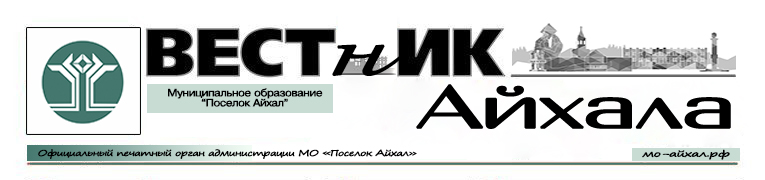 Информационный бюллетень Администрации Муниципального Образования «Поселок Айхал» Мирнинского района Республики Саха (Якутия).Издание официальных документов.Учредитель: Администрация Муниципального Образования «Поселок Айхал».Издатель: Администрация Муниципального Образования «Поселок Айхал».678190 Республика Саха (Якутия) Мирнинский район, пос. Айхал ул. Юбилейная д.7 «а».Редактор: А.А. Байгаскина                                                          тираж 5 экз.                   (менее 1000 шт.)СОДЕРЖАНИЕРаздел первый.Постановления главыРаздел второйРешения сессийРаздел третийПроект МПА17.04.2023											№219Об утверждении Положения об ограничении собственником имущества права работодателей муниципальных унитарных предприятий Администрации МО «Поселок Айхал» об отказе взыскания ущерба с виновного работникаВ соответствии со статьей 240 Трудового кодекса Российской Федерации, пунктом 11 статьи 20 Федерального закона от 14.11.2002 № 161-ФЗ «О государственных и муниципальных унитарных предприятиях», в целях реализации права собственника муниципального имущества и установления правового регулирования трудовых и иных непосредственно связанных с ним отношений:Утвердить Положение об ограничении собственником имущества права работодателей муниципальных унитарных предприятий Администрации МО «Поселок Айхал» об отказе взыскания ущерба с виновного работника согласно приложению к настоящему постановлению.Опубликовать (обнародовать) настоящее постановление с приложениями в информационном бюллетене «Вестник Айхала» и разместить на официальном сайте Администрации МО «Поселок Айхал» (www.мо-айхал.рф).Настоящее постановление вступает в силу с даты его официального опубликования (обнародования).Контроль исполнения настоящего постановление оставляю за собой.Глава поселка								Г.Ш. ПетровскаяПриложениеУтвержденоПостановлением Администрации МО «Поселок Айхал»от «17» апреля 2023 года №219Положениеоб ограничении собственником имущества права работодателей муниципальных унитарных предприятий Администрации МО «Поселок Айхал» об отказе взыскания ущерба с виновного работникаНастоящее Положения об ограничении собственником имущества права работодателей муниципальных унитарных предприятий Администрации МО «Поселок Айхал» об отказе взыскания ущерба с виновного работника (далее – Положение) разработано в соответствии со статьей 240 Трудового кодекса Российской Федерации, пунктом 11 части 1 статьи 20 Федерального закона от 14.11.2002 № 161-ФЗ «О государственных и муниципальных унитарных предприятиях», Уставом МО «Поселок Айхал» и устанавливает необходимые правовые условия для достижения оптимальных согласованных интересов сторон трудовых отношений - руководителей муниципальных унитарных предприятий Администрации МО «Поселок Айхал» (далее – работодатель), Администрации МО «Поселок Айхал» (далее-собственник имущества) и работников в случаях связанных с причинением ущерба муниципальным унитарным предприятиям со стороны работника.Целью принятия данного Положения является установление единых норм и создание единых условий в случаях, связанных с причинением ущерба муниципальным унитарным предприятиям Администрации МО «Поселок Айхал» со стороны работника, а также об ограничении собственником имущества права работодателей об отказе взыскания ущерба с виновного работника.Работодатель может полностью или частично отказаться от взыскания причиненного ущерба с работника в случае его незначительности с точки зрения работодателя, если ущерб был причинен работником не умышленно, а также с учетом материального положения работника и в случаях, предусмотренных федеральными законами, иными нормативными правовыми актами РФ, учредительными документами муниципальных унитарных предприятий.В случаях взыскания ущерба работодателем с работника, максимальные размеры взыскания ущерба ограничиваются пределами заработной платы работника, причинившего ущерб.В случае если сумма ущерба не превышает среднемесячного заработка работника, взысканию подлежит вся сумма ущерба.Размер среднемесячного заработка работника, причинившего ущерб, определяется на день обнаружения ущерба. Расчетным периодом для исчисления среднего заработка являются 12 месяцев.При утрате и порче имущества размер ущерба определяется по фактическим потерям, которые исчисляются исходя из рыночных цен, действующих в данной местности на день причинения ущерба. Размер ущерба не может быть ниже стоимости имущества по данным бухгалтерской отчетности с учетом степени износа этого имущества.Полная материальная ответственность за причиненный ущерб, может наступить только тогда, когда с работника сумма ущерба взыскивается в полном объеме без каких-либо ограничений пределами его заработка и может наступить только в случаях, предусмотренных Трудовым кодексом Российской Федерации, а также иными нормативными правовыми актами, действующими на территории Российской Федерации.Несовершеннолетние работники несут полную материальную ответственность за: умышленное причинение ущерба, за ущерб, причиненный в состоянии алкогольного, наркотического или токсического опьянения, за ущерб, причиненный в результате совершения преступления или административного проступка.Полная материальная ответственность может быть индивидуальной и коллективной (бригадной), что регулируется письменными договорами о полной материальной индивидуальной или коллективной (бригадной) материальной ответственности.Перечни работ и категорий работников, с которыми могут заключаться договоры о полной материальной ответственности, а также Типовые формы этих договоров утверждаются в порядке, установленном Правительством Российской Федерации. Перечни должностей и работ расширительному толкованию не подлежат.Работодатель обязан устанавливать размер причиненного ему ущерба и причину его возникновения. Для этого работодатель имеет право создать комиссию с участием соответствующих специалистов. При выявлении недостачи ценностей у материально ответственных лиц работодатель назначает инвентаризацию. Для установления фактического наличия ценностей могут проводиться плановые и внеплановые инвентаризации. При установлении возникновения ущерба работодатель обязан истребовать от работника письменное объяснение. В случае отказа или уклонения работника от дачи письменного объяснения, составляется Акт об отказе от дачи письменного объяснения.Работник имеет право знакомиться со всеми материалами проверки, а также обжаловать их в порядке установленном Трудовым кодексом Российской Федерации как лично, так и через своего представителя. Отсутствие у работодателя документов, подтверждающих причины возникновения ущерба и его размер, лишает работодателя права привлечь работника к материальной ответственности.Собственник имущества может ограничить право работодателя на отказ от возмещения ущерба с работника в случаях, предусмотренных федеральными законами, иными нормативными правовыми актами Российской Федерации, а также настоящим Положением.Порядок взыскания ущерба работодателем или собственником имущества производится на основании распоряжения работодателя или решения суда, а также путем добровольного возмещения ущерба работником:1) По распоряжению работодателя - ущерб может быть взыскан, если сумма причиненного ущерба не превышает среднего месячного заработка работника. Такой порядок применяется независимо от видов и пределов материальной ответственности работника. Распоряжение об удержании материального ущерба должно быть издано не позднее одного месяца со дня окончательного установления работодателем причиненного работником ущерба. Это может быть день окончания проверки, проводимой для установления причиненного ущерба или окончания работы специальной комиссии.2) В судебном порядке взыскание осуществляется в следующих случаях:- месячный срок истек, а работодатель не издал распоряжение о взыскании ущерба;- сумма причиненного ущерба, подлежащая взысканию с работника, превышает его средний месячный заработок, а работник не согласен добровольно возместить причиненный работодателю ущерб.Случаи, при которых собственник имущества может ограничить право работодателя на отказ от взыскания ущерба с работника:1) умышленное причинение ущерба работником (установлено путем административного расследования);2) за ущерб, причиненный в состоянии алкогольного, наркотического или токсического опьянения (доказано путем медицинского освидетельствования);3) за ущерб, причиненный в результате совершения уголовного или административного преступления;3) за ущерб, совершенный руководителем структурного подразделения (бригадиром, мастером, начальником участка, старшим по смене);4) за ущерб, совершенный повторно в течение года;5) за ущерб, совершенный группой лиц по предварительному сговору;6) за недостачу материальных ценностей, которые были вверены работнику на основании договора или получены работником по разовому документу;7) в иных случаях по письменному распоряжению собственника имущества с обоснованием причин принятия такого решения (ущерб причинен хищением, умышленной порчей и т. д.).Работнику предоставляется право обжаловать действия собственника имущества в суд, если собственником имущества не соблюден установленный порядок взыскания ущерба.Независимо от суммы ущерба работник, виновный в его причинении, может добровольно возместить ущерб полностью или частично.Стороны могут договориться о возмещении ущерба с рассрочкой платежа. В этом случае работник предоставляет работодателю письменное обязательство о добровольном возмещении ущерба. В обязательстве указываются конкретные сроки платежей.Если работник уволился с работы до погашения суммы ущерба и откажется возместить причиненный ущерб, непогашенная задолженность взыскивается в судебном порядке.Ущерб может быть возмещен путем передачи работником равноценного имущества или исправления поврежденного, это допускается только с согласия работодателя.Материальная ответственность является самостоятельным видом ответственности, поэтому возмещение ущерба производится независимо от привлечения работника к дисциплинарной, административной или уголовной ответственности за действия или бездействие, которыми причинен ущерб работодателю. 19.04.2023 г.                          		    		                                          № 225На основании Постановления Главы от 19.04.2023 г. № 222  «Об уточнении бюджетных ассигнований МО «Поселок Айхал» Мирнинского района Республики Саха (Якутия) на 2023 год», в соответствии с  Положением о разработке, реализации и оценке эффективности муниципальных программ МО «Поселок Айхал» Мирнинского района Республики Саха (Якутия), утвержденным постановлением Главы поселка от 18.10.2021 г. № 414:Внести в муниципальную программу «Предупреждение и ликвидация последствий чрезвычайных ситуаций на территории муниципального образования «Поселок Айхал» на 2022 - 2026 годы» утвержденную постановлением Главы от 22.12.2021 № 566 (с последующими изменениями и дополнениями) следующие изменения: Строку 7 «Финансовое обеспечение» паспорта муниципальной программы изложить в новой редакции: раздел 3 «перечень мероприятий и ресурсное обеспечение муниципальной программы» изложить в редакции согласно приложению к настоящему постановлению.Опубликовать настоящее Постановление в информационном бюллетени «Вестник Айхала» и разместить на официальном сайте Администрации МО «Поселок Айхал» (www.мо-айхал.рф).Настоящее Постановление вступает в силу с даты его официального опубликования. Контроль за исполнением настоящего Постановления оставляю за собой.Исполняющий обязанности Главы поселка                                                А.С. Цицора20.04.2023 г.        							  		                 №226          На основании Положения о разработке, реализации и оценке эффективности муниципальных программ МО «Поселок Айхал» Мирнинского района Республики Саха (Якутия),  утвержденная постановлением Главы поселка от 18.10.2021 № 414, Постановления Главы от 19.04.2023 №222 «Об уточнение бюджетных ассигнований МО «Поселок Айхал» Мирнинского района Республики Саха (Якутия)  на 2023год»Внести следующие изменения и дополнения в муниципальную программу «Комплексное развитие транспортной инфраструктуры муниципального образования «Поселок Айхал» на 2022-2026 годы», утвержденную постановлением Главы от 15.12.2021г. №549:Раздел 7 «Финансовое обеспечение программы» паспорта муниципальной программы изложить в новой редакции (Приложение №1);Раздел 4 «перечень целевых индикаторов программы» изложить в новой редакции (Приложение №2);Приложение 1 к муниципальной программе «Комплексное развитие транспортной инфраструктуры муниципального образования «Поселок Айхал» на 2022-2026 годы» изложить в новой редакции. (Приложение №3).Опубликовать настоящее Постановление в информационном бюллетене «Вестник Айхала» и разместить на официальном сайте Администрации МО «Поселок Айхал» (www.мо-айхал.рф).Настоящее Постановление вступает в силу с даты его официального опубликования. Контроль за исполнением настоящего Постановления оставляю за собой.Исполняющий обязанностиГлавы поселка                                                                                                     А.С. Цицора Приложение 1     к постановлению Главы                          от 20.04.2023г. №226Приложение 2     к постановлению Главы                           от 20.04.2023г. №226Приложение 3     к постановлению Главы                          от 20.04.2023г. №226Система программных мероприятий муниципальной программы МО «Поселок Айхал» Мирнинского района Республики Саха (Якутия) «Комплексное развитие транспортной инфраструктуры муниципального образования «Поселок Айхал» на 2022 - 2026 годы рублей21.04.2023 г.	          № 229Во исполнение постановления Администрации МО «Поселок Айхал» от 19.04.2023 г. №222, в соответствии со статьей 179 Бюджетного кодекса Российской Федерации, в соответствии с  Федеральным законом от 06.10.2003г. №131 «Об общих принципах организации местного самоуправления в Российской Федерации», с Федеральным законом от 28.06.2014 №172 «О стратегическом планировании в Российской Федерации», Положением о разработке, реализации и оценке эффективности муниципальных программ МО «Посёлок Айхал» Мирнинского района Республики Саха (Якутия), утвержденным постановлением Главы поселка от 18.10.2021г. №414, Внести в муниципальную программу МО «Поселок Айхал» Мирнинского района Республики Саха (Якутия) «Формирование комфортной городской среды на 2018-2024 годы», утвержденную Постановлением Администрации МО «Поселок Айхал» от 27.12.2017 № 444 (в редакции постановлений от 20.02.2018 № 41, от 28.02.2018 № 58, от 20.04.2018 № 127, от 23.07.2018 № 267, от 26.10.2018 № 375, от 27.10.2018 № 381, от 29.12.2018 № 516, от 19.02.2019 № 47, от 26.03.2019 № 93, от 06.08.2019 № 276, от 01.10.2019 № 374, от 16.12.2019 № 509, от 19.02.2020 № 45, от 16.04.2020 № 118, от 07.09.2020 № 259, от 10.11.2020 № 328, от 24.03.2021 №105, от 22.07.2021 №295, от 11.08.2021 г №325, от 22.03.2022 №115, от 10.06.2022 № 268, от 09.11.2022 №522, от 30.12. 2022 №717, №72 от 15.02.2023, №119 от 13.03.2023, №143 от 22.03.2023, №169 от 30.03.2023) следующие изменения:в паспорте Программы, финансовое обеспечение изложить в новой редакции:Приложение 1, 2, 3 программы изложить в новой редакции, согласно Приложению   №1 к настоящему постановлению.Специалисту 1 разряда пресс – секретарю (или иное замещающее лицо) разместить настоящее постановление с приложениями в информационном бюллетене «Вестник Айхала» и на официальном сайте Администрации МО «Поселок Айхал» (www.мо-айхал.рф).Настоящее постановление вступает в силу после его официального опубликования (обнародования).Контроль исполнения настоящего постановления оставляю за собой.Глава поселка								Г.Ш. ПетровскаяПриложение 1к постановлению Администрацииот 21.04.2023 г № 229Система программных мероприятий муниципальной программы«Формирование комфортной городской среды 2018-2024гг»24.04.2023 г. 	                  № 230В соответствии со статьей 179 Бюджетного кодекса Российской Федерации, в соответствии с  Федеральным законом от 06.10.2003г. №131 «Об общих принципах организации местного самоуправления в Российской Федерации», с Федеральным законом от 28.06.2014 №172 «О стратегическом планировании в Российской Федерации», Положением о разработке, реализации и оценке эффективности муниципальных программ МО «Посёлок Айхал» Мирнинского района Республики Саха (Якутия), утвержденным постановлением Главы поселка от 18.10.2021г. №414, на основание постановления Администрации МО «Поселок Айхал» от 20.04.2023 №227:Внести в муниципальную программу МО «Поселок Айхал» Мирнинского района Республики Саха (Якутия) «Благоустройство территорий п. Айхал на 2022-2026 годы», утвержденную постановлением Главы от 15.12.2021 № 546 (в редакции постановлений от 21.03.2022 №112, от 08.04.2022 №142, от 07.06.2022 № 255, от 04.07.2022 г №295, от 17.10.2022 г № 454, от 18.10.2022 г № 462, от 09.11.2022 № 521, от 06.12.2022 №608, от 21.12.2022 №665, от 30.12.2022 №710, от 13.03.2023 №109, от 22.03.2023 №142, от 30.03.2023 № 168) следующие изменения:в паспорте Программы, финансовое обеспечение изложить в новой редакции:         1.2    раздел 3 программы «Перечень мероприятий и ресурсное обеспечение Программы» изложить в новой редакции, согласно приложению №1 к настоящему постановлению.Специалисту 1 разряда пресс – секретарю (или иное замещающее лицо) разместить настоящее постановление с приложениями в информационном бюллетене «Вестник Айхала» и на официальном сайте Администрации МО «Поселок Айхал» (www.мо-айхал.рф).Настоящее постановление вступает в силу после его официального опубликования (обнародования).Контроль исполнения настоящего постановления оставляю за собой.Глава поселка 	 		                   		                       	Г.Ш. ПетровскаяПриложение 1к постановлению Администрацииот 24.04.2023 г. № 230РАЗДЕЛ 3.ПЕРЕЧЕНЬ МЕРОПРИЯТИЙ И РЕСУРСНОЕ ОБЕСПЕЧЕНИЕ«Благоустройство территорий п. Айхал»(наименование программы) РОССИЙСКАЯ ФЕДЕРАЦИЯ (РОССИЯ)РЕСПУБЛИКА САХА (ЯКУТИЯ)МИРНИНСКИЙ РАЙОНМУНИЦИПАЛЬНОЕ ОБРАЗОВАНИЕ «ПОСЕЛОК АЙХАЛ»ПОСЕЛКОВЫЙ СОВЕТ ДЕПУТАТОВXI СЕССИЯРЕШЕНИЕО повестке XI сессии поселкового Совета депутатов V созываЗаслушав и обсудив информацию Заместителя председателя поселкового Совета депутатов V созыва А.М. Бочарова, руководствуясь Регламентом поселкового Совета депутатов, утвержденного решением поселкового Совета депутатов от 18 декабря 2007 года № 2-5 (с последующими изменениями и дополнениями), поселковый Совет депутатов решил:Утвердить повестку XI сессии поселкового Совета депутатов V созыва согласно приложению.Комиссии по мандатам, Регламенту и депутатской этике во время проведения очередной XI сессии поселкового Совета депутатов осуществлять контроль за соблюдением Регламента поселкового Совета депутатов.Настоящее решение вступает в силу даты принятия. Контроль исполнения настоящего решения возложить на Председателя поселкового Совета депутатов.ПриложениеУтвержденарешением поселкового Совета депутатовот 25 апреля 2023 года V-№ 11-1ПОВЕСТКА ДНЯ:Время и место проведения:25 апреля 2023 года, 10 часов 00 минут, зал заседаний Администрации поселкаО повестке ХI сессии поселкового Совета депутатов V созыва.А.М.БочаровОтчет об исполнении бюджета муниципального образования «Поселок Айхал» Мирнинского района Республики Саха (Якутия)» за 2022 год (вместе с отчетом по использованию средств дорожного фонда).А.М. Бочаров							Г.Ш. ПетровскаяОб итогах социально-экономического развития муниципального образования «Поселок Айхал» Мирнинского района Республики Саха (Якутия) за 2022 год.А.М. Бочаров							Г.Ш. ПетровскаяОб отчете использования иных межбюджетных трансфертов в 2022 году.А.М. Бочаров							Г.Ш. ПетровскаяОб отчете Контрольно-счетной Палаты МО «Мирнинский район» на территории МО «Поселок Айхал» по итогам 2022 года.А.М. Бочаров							Г.Ш. ПетровскаяОтчет об исполнении бюджета за 1 квартал 2023 года (после 20-го числа месяца).А.М. Бочаров							Г.Ш. Петровская7.	О внесении изменений и дополнений в бюджет муниципального образования «Поселок Айхал» Мирнинского района Республики Саха (Якутия) 2023 года и плановый период 2024 и 2025 годов.А.М. Бочаров							Г.Ш. ПетровскаяО внесении изменений и дополнений в Положение о Премиях Главы Администрации МО «Поселок Айхал» за разработку и внедрение в учебно – воспитательный процесс учительских проектов, утвержденное решением поселкового Совета депутатов  от 29 апреля 2006 года № 10-8 (с последующими изменениями и дополнениями».А.М. Бочаров							Г.Ш. ПетровскаяО внесении изменений в Положение о муниципальном дорожном фонде муниципального образования «Поселок Айхал» Мирнинского района Республики Саха (Якутия), утвержденное решением поселкового Совета депутатов от 27 февраля 2019 года  IV - № 27-3А.М. Бочаров							Г.Ш. ПетровскаяО рассмотрении протеста прокурора города Удачного А.В. Краснова на Положение о муниципальном контроле на автомобильном транспорте и в дорожном хозяйстве в границах муниципального образования «Поселок Айхал» Мирнинского района Республики Саха (Якутия) утвержденное решением поселкового Совета депутатов от 23.12.2021 IV-№ 70-3.А.М. Бочаров							Г.Ш. ПетровскаяО проведении очередной сессии поселкового Совета депутатов.А.М.БочаровРОССИЙСКАЯ ФЕДЕРАЦИЯ (РОССИЯ)РЕСПУБЛИКА САХА (ЯКУТИЯ)МУНИЦИПАЛЬНОЕ ОБРАЗОВАНИЕ «ПОСЕЛОК АЙХАЛ»ПОСЕЛКОВЫЙ СОВЕТ ДЕПУТАТОВXI СЕССИЯРЕШЕНИЕОб итогах исполнения бюджета муниципального образования «Поселок Айхал» Мирнинского района Республики Саха (Якутия) за 2022 годЗаслушав и обсудив информацию Председателя Комиссии по бюджету, налоговой политике, землепользованию, собственности Бочарова А.М., поселковый Совет депутатов решил:Утвердить отчет об итогах исполнения бюджета муниципального образования «Поселок Айхал» Мирнинского района Республики Саха (Якутия) за 2022 год по доходной части в сумме 520 888 898,22 руб., при плане 499 897 817,75 руб. (104,2%), по расходной части в сумме 439 664 263,00 руб., при плане 543 215 144,37 руб. (80,9%) со следующими показателями:Исполнение доходов бюджета муниципального образования «Поселок Айхал» Мирнинского района Республики Саха (Якутия) за 2022 год согласно Приложению № 1 к настоящему решению;Исполнение расходов бюджета муниципального образования «Поселок Айхал» Мирнинского района Республики Саха (Якутия) на 2022 год согласно Приложению № 2 к настоящему решению;Исполнение расходов бюджета муниципального образования «Поселок Айхал» Мирнинского района Республики Саха (Якутия) на 2022 год по разделам и подразделам классификации расходов бюджета согласно Приложению № 3 к настоящему решению;Исполнение по источникам финансирования дефицита бюджета муниципального образования «Поселок Айхал» Мирнинского района Республики Саха (Якутия) за 2022 год по кодам классификации источников финансирования дефицита бюджета согласно Приложению № 4 к настоящему решению;Сведения о численности и фактических затратах на денежное содержание муниципальных служащих и работников органов местного самоуправления  муниципального образования «Поселок Айхал» Мирнинского района  Республики Саха (Якутия) за 2022 год согласно Приложению № 5 к настоящему решению.2. Администрации муниципального образования «Поселок Айхал» Мирнинского района Республики Саха (Якутия):2.1 Продолжить работу по проведению мероприятий по обеспечению полноты поступлений налогов в бюджет муниципального образования «Поселок Айхал» Мирнинского района республики Саха (Якутия);2.2 Продолжить работу по обеспечению эффективности бюджетных расходов и рационального расходования бюджетных средств.3. Опубликовать (обнародовать) настоящее решение в порядке, установленном Уставом муниципального образования «Поселок Айхал» Мирнинского района Республики Саха (Якутия).4. Настоящее решение вступает в силу после его официального опубликования (обнародования).5. Контроль исполнения настоящего решения возложить на комиссию по бюджету, налоговой политике, землепользованию, собственности (Бочаров А.М.).РОССИЙСКАЯ ФЕДЕРАЦИЯ (РОССИЯ)РЕСПУБЛИКА САХА (ЯКУТИЯ)МИРНИНСКИЙ РАЙОНМУНИЦИПАЛЬНОЕ ОБРАЗОВАНИЕ «ПОСЕЛОК АЙХАЛ»ПОСЕЛКОВЫЙ СОВЕТ ДЕПУТАТОВXI СЕССИЯРЕШЕНИЕОб итогах исполнения Стратегии социально-экономического развития муниципального образования «Поселок Айхал» Мирнинского района Республики Саха (Якутия) за 2022 годЗаслушав и обсудив информацию Председателя Комиссии по бюджету, налоговой политике, землепользованию, собственности А.М. Бочарова, руководствуясь Федеральным законом от 06.10.2003 № 131-ФЗ «Об общих принципах организации местного самоуправления в Российской Федерации», Уставом муниципального образования «Поселок Айхал» Мирнинского района Республики Саха (Якутия), поселковый Совет депутатов решил:1.	Информацию об итогах исполнения Стратегии социально-экономического развития муниципального образования «Поселок Айхал» Мирнинского района Республики Саха (Якутия) за 2022 год принять к сведению.2.	Оценить итоги исполнения Стратегии социально-экономического развития муниципального образования «Поселок Айхал» Мирнинского района Республики Саха (Якутия) за 2022 год удовлетворительно.3.	Настоящее решение вступает в силу с даты принятия.4.	Опубликовать настоящее решение в информационном бюллетене «Вестник Айхала» и разместить на официальном сайте органа местного самоуправления МО «Поселок Айхал» (мо-айхал.рф).5.	Контроль исполнения настоящего решения возложить на Комиссию по бюджету, налоговой политике, землепользованию, собственности, Комиссию по социальным вопросам.Приложение №1к решению поселкового Совета депутатов от «25» апреля 2023 V-№ 11-3Итоги стратегии социально – экономического развития муниципального образования «Поселок Айхал» Мирнинского района Республики Саха (Якутия) за 2022 год1. Айхал в 2022 годуДля п. Айхал 2022 год выдался плодотворным и богатым на события. Он прошел под знаком 100-летия Якутской АССР. Большое количество социально значимых проектов, направленных на благоустройство территории, социально-экономическое развитие поселка, удалось реализовать нам в ушедшем году. Выполнение работ по реализации некоторых проектов по объективным причинам было перенесено на 2023 год. Первоочередная задача администрации поселка – это решение вопросов местного значения и исполнение полномочий, предусмотренных Федеральным законом об общих принципах организации местного самоуправления в Российской Федерации и Уставом муниципального образования «Поселок Айхал».2. Бюджет МО «Поселок Айхал».По состоянию на 31 декабря 2022 г. в бюджет поселка поступило доходов 520 888,9 тыс. руб. при годовом плане 499 897,8 тыс. руб., в том числе собственных доходов 165 917,1 тыс. руб., безвозмездные поступления от других уровней бюджета составили 205 537,2 тыс. руб., прочие безвозмездные поступления 158 033,4 тыс. руб., возврат остатков прошлых лет -8 598,8 тыс. руб. Процент исполнения плана доходной части бюджета 104,2%.По состоянию на 31декабря 2022 г. расходы составили 439 664,2 тыс. руб., при годовом плане 543 215,1 тыс. руб., исполнение составило 80,9% бюджета.Исполнение бюджета за 2022 годтыс. руб.Всего в муниципальном образовании «Поселок Айхал» утверждены и действуют 17 муниципальных программ. На их реализацию 2022 году было предусмотрено бюджетных средств - 392 879,6 тыс. руб. (план). Освоено по факту бюджетных средств на реализацию муниципальных программ в 2022 году - 313 774,9 тыс. рублей (факт), что составило 79,9% по отношению к плановому показателю.Исполнение по муниципальным программам за 2022 годтыс. руб.3. Демографическая политикаКоличественный анализ актов гражданского состояния за 2022 год (в сравнении с предыдущими годами)За 2022 год в ЗАГС Администрации МО «Поселок Айхал» составлен 241 акт гражданского состояния. Зарегистрировано 75 рождений - на 9 новорожденных больше, чем в 2021 г.Мальчиков родилось - 41, девочек - 34.По количеству рожденных в семье детей: 25 детей - первенцы, 27 детей - вторых, 17 детей - третьих, четвертых детей - 4, 2 ребенка - пятых.Многие пары становятся родителями в третий, четвертый и пятый раз.Конечно же ЗАГС ассоциируется в первую очередь с созданием новой семьи. Так, в 2022 году вступили в законный брак – 73 пары, что на 21 пару больше, чем в 2021 году, 3 из них с иностранными гражданами (это граждане Кыргызстана, Украины, Армении). Возраст вступающих в брак от 18 лет до 70 лет.Что касается расторжения заключенных браков, то по сравнению с предыдущим годом, их количество уменьшилось на 1 актовую запись. В 2022 году 62 пары пришли к решению расторгнуть брак. Статистика показывает: постепенно сокращается срок совместного проживания супругов в браке.11 мужчин признали отцовство в отношении своих детей.За 2022 год оборвалась жизнь 20 человек. Из них случаев смерти мужчин - 14, женщин - 6. Среди причин смерти сердечно-сосудистые заболевания, заболевания органов дыхания и пищеварения, онкологические заболевания.4. Жилищно-коммунальное хозяйство4.1. МП «Благоустройство территорий поселка Айхал на 2022-2026 годы»В рамках реализации муниципальной программы «Благоустройство территории поселка Айхал на 2022-2026 годы» в 2022 году заключены муниципальные контракты на: Содержание территорий общего пользованияОбслуживание непридомовых территорий п. АйхалОбслуживание уличного освещения МО «Поселок Айхал»Обслуживание гражданских кладбищЛиквидацию несанкционированных свалок, в том числе автокузововОбустройство ландшафтно-этнографического комплекса «Дружба народов». В 2022 году, объявленном по инициативе президента страны Годом культурного наследия народов России, в рамках празднования 100-летия образования Якутской АССР, продолжили обустройство ландшафтно-этнографического комплекса «Дружба народов». Разработка Концепции ландшафтно-этнографического комплекса началась в апреле 2021 года. Её авторами стали архитектор, доцент кафедры архитектуры Георгий Горохов и индивидуальный предприниматель, член Союза Кузнецов Якутии Илиан Павлов.В 2022 году ЛЭК украсила художественная композиция «Байанай» высотой в 4 метра и шириной в 5 метров, а также сценическая площадка «ракушка» для проведения мероприятий. Авторами-мастерами художественной резки Байанай стали ремесленники из Верхневилюйска отец и сын Афанасьевы, они же и возвели ЛЭК «Дружба народов». Также были выполнены работы по расчистке и отсыпке прилегающей территории, расширены границы комплекса. Проект реализован за счет средства компании «АЛРОСА» (2 000 000,00 руб.) и местного бюджета МО «Поселок Айхал» (600 000,00 руб.).Обустройство спортивной площадки по ул. Алмазная д. 10. В 2022 году для участия в конкурсе «Территория АЛРОСА» Администрацией МО «Поселок Айхал» была подана заявка на реализацию проекта «Обустройство спортивной площадки по ул. Алмазная д. 10». Проект стал победителем и в рамках конкурса на его реализацию были выделены денежные средства. Общая стоимость проекта составила 5 374 974,60 руб., из них: средства АК АЛРОСА – 3 762 460,00 руб., средства бюджета МО «Мирнинский район» - 1 074 989,52 руб., средства бюджета МО «Поселок Айхал» - 537 498,08 руб. С целью реализации проекта Администрацией МО «Поселок Айхал» был заключен муниципальный контракт с подрядчиком. Выполнение данных работ планировалось в 2022 году, но в связи с неблагоприятными погодными условиями (проливные дожди) подписано дополнительное соглашение о продлении срока выполнения работ по муниципальному контракту до 15.07.2023 года.Выполнены работы по благоустройству дворовой территории ул. Юбилейная д. 7, согласно МК 0116300010722000066 от 20.06.2022 г. Сумма контракта составила 6 389 300 руб. 40 коп. из них средства АК АЛРОСА – 6 000 000 руб., средства бюджета МО «Поселок Айхал» - 389 300,40 руб.Переоборудование детской площадки в парке «Первооткрывателей» для детей с ограниченными возможностями здоровья. В поселке Айхал проживает 40 детей, имеющих ограниченные возможности здоровья.  К сожалению, в нашем поселке нет ни одной детской площадки, доступной для всех детей вне зависимости от состояния их здоровья. В этой связи был разработан проект по переоборудованию детской площадки в парке «Первооткрывателей». В рамках проекта планируется приобрести и установить оборудование для игровой площадки, каждый из элементов которой будет доступен для любого ребенка. Территория детской площадки выбрана не случайно, был проведен опрос среди родителей, воспитывающих детей-инвалидов. Учитывая все пожелания родителей, принято решение о расположении детской игровой площадки в Парке Первооткрывателей. В рамках переоборудования будет выполнено выравнивание площадки, после подготовки площадка будет застелена резиновым покрытием. Также будут установлены удобные лавочки и урны. Для реализации проекта был заключен муниципальный контракт на сумму 2 584 520,87 руб., из них из бюджета МО «Мирнинский район» - 1 844 389,89 руб., из бюджета МО «Поселок Айхал» - 740 130,98 руб. Работы будут выполнены в летний период 2023 года.Устройство детских игровых площадок. В рамках договора целевого финансирования с АК АЛРОСА были выделены денежные средства в сумме 7 000 000,00 руб. на устройство детских игровых площадок на территории п. Айхал. по адресам: ул. Стрельникова, ул. Таежная, ул. Амакинская, ул. Молодежная. Для устройства площадок заключены муниципальные контракты:- на сумму 1 220 186 руб. 38 коп. с ИП Аскарова Л.Р., срок выполнения работ - 01.07.2023 г. (ул. Амакинская);- на сумму 5 108 585 руб. 14 коп. с ИП Симонян В.Б., срок выполнения работ 15.07.2023 – (ул. Молодёжная, ул. Стрельникова, ул. Таежная).По инициативе «Народного актива» Администрацией МО «Поселок Айхал» была проведена акция «Экологический десант», в рамках которой прошли мероприятия по санитарной очистке, благоустройству и озеленению территорий п. Айхал. Для реализации данного мероприятия был заключен муниципальный контракт на сумму 1 485 000,00 руб. Средства были выделены из бюджетов МО «Мирнинский район», АК «АЛРОСА» (ПАО) и МО «Поселок Айхал» - по 495 000,00 руб. из каждого источника. В рамках данного контракта в летний период было собрано и вывезено 257 м3 несанкционированных свалок ТКО.За счет средств АК «АЛРОСА» (ПАО) и МО «Поселок Айхал» был заключен контракт на выполнение работ по демонтажу контейнерных площадок с последующим устройством новых контейнерных площадок для накопления ТКО, на сумму 2 256 690,00 руб., где 2 000 000,00 руб. - средства АК «АЛРОСА» (ПАО), 256 690,00 руб. - средства МО «Поселок Айхал». В рамках контракта установили новые контейнерные площадки для накопления ТКО по следующим адресам: ул. Амакинская, д. 4, ул. Корнилова, д. 2, ул. Советская, д. 4, ул. Стрельникова, д. 2а. Также были установлены 3 контейнерные площадки в соответствии с дизайн-кодом п. Айхал по адресам: ул. Советская, д. 9, 11, ул. Энтузиастов, д. 6.В летний период собрано и вывезено 24 т. металлолома и 30 шт. – автокузовов. Высажено 2 899 шт. рассады цветов, а также произведена высадка 70 саженцев деревьев.За счет средств АК «АЛРОСА» (ПАО) был заключен муниципальный контракт на поставку контейнеров для ТКО на сумму 344 000,00 руб. В рамках контракта были приобретены контейнеры для сбора ТКО в количестве 20 штук.Закуплены флаги, камеры видеонаблюдения, материалы для работы студенческого отряда, уличные гирлянды. Установлены новогодние конструкции.4.2. «Формирование комфортной городской среды на 2018-2024 годы»В 2022 году в рамках реализации муниципальной программы «Формирование комфортной городской среды на 2018-2024 годы» были выполнены следующие работы: Благоустройство дворовой территории ул. Энтузиастов д. 3. В рамках программы «Формирование комфортной городской среды» привели в порядок придомовую территорию многоквартирного дома: заасфальтирован проезд с местами для стоянки автомобилей, установлены элементы принудительного снижения скорости, бордюры, а также современное детское игровое оборудование с травмобезопасным покрытием. Сумма контракта составила 7 148 639,29 руб. из них из федерального бюджета и бюджета Республики Саха (Якутия) выделено 5 202 647,53 руб. и 1 945 991,76 руб. из бюджета МО «Поселок Айхал». Работы выполнены в полном объеме.Благоустройство парка «Здоровье». Расходы составили 26 390 988,80 руб., из них 19 014 805,06 руб. – из федерального бюджета, 5 869 390,80 руб. – из бюджета АК «АЛРОСА» (ПАО), 1 314 724,21 руб. – из бюджета МО «Поселок Айхал» и 192 068,73 руб. – из бюджета Республики Саха (Якутия). В рамках благоустройства установлено спортивное оборудование, детское игровое оборудование, подготовлено бетонное основание для укладки травмобезопасного покрытия на беговую дорожку и спортивную площадку, выполнено устройство деревянного трапа, установлены урны, лавочки, велопарковки, стелы, устройство подстилающих и выравнивающих слоев оснований для площадки из древесной щепы, песка, щебня, установлены опоры освещения, выполнены работы по устройству летнего кафе и сцены.4.3. ЭнергетикаВ сфере энергетики в Администрации МО «Поселок Айхал» действуют 2 муниципальные программы: «Энергосбережение и повышение энергетической эффективности МО «Поселок Айхал» на 2022-2026 г.г.» и «Утепление сетей водоотведения в многоквартирных жилых домах на территории МО «Поселок Айхал» на 2022-2026 г.г.».Проблема перемерзания сетей водоотведения в многоквартирных домах в условиях экстремально низких температур стоит давно и довольно остро. Ежегодно в зимний период жители домов, в особенности первых этажей, сталкиваются с опасностью замерзания сетей водоотведения. Чтобы сети не выходили из строя жители вынуждены осуществлять «проливы» горячей воды, что приводит к увеличению затрат на оплату коммунальных услуг.Решение данной проблемы встало перед Администрацией поселка. Очевидным стало, что одним из самых рациональных решений проблемы является обустройство системы подогрева трубопровода. Потому как даже самая современная система термоизоляции не показала достаточной эффективности в сильные морозы. Для системного подхода к решению данной проблемы была разработана и утверждена муниципальная программа «Утепление сетей водоотведения в многоквартирных жилых домах на территории МО «Поселок Айхал» на 2022-2024 г.г.». Финансирование программных мероприятий на 2022 год составило 12 099 591 руб., из них 8 689 958,00 руб. выделила компания АЛРОСА, из бюджета МО «Мирнинский район» направлено 3 239 151,00 руб., а также 170 481,00 руб. из средств местного бюджета. В ушедшем году в рамках программы утеплили сети в 10 многоквартирных домах по адресам: ул. Юбилейная д.7, ул. Энтузиастов д.6, ул. Кадзова д.2, д.4, ул. Алмазная д.1, ул. Советская д.9, д.11, д.13, ул. Кадзова д.3, Юбилейная д.2.На средства, выделенные компанией АК АЛРОСА (ПАО), были приобретены материалы для утепления сетей в 8 МКД, работы же по утеплению выполнены силами управляющих компаний. За счет средств районного и местного бюджетов полностью утеплены сети в 2-х МКД (приобретены материалы и выполнены работы). Ожидается, что проведенные мероприятия исключат промерзание сетей водоотведения многоквартирных домов, снизят затраты на оплату коммунальных услуг жильцами, позволят избежать аварийных ситуаций в домах и жилых помещениях.В рамках муниципальной программы «Энергосбережение и повышение энергетической эффективности МО «Поселок Айхал» на 2022-2026 г.г.», с целью обеспечения учета используемых коммунальных ресурсов в муниципальном жилищном фонде МО «Поселок Айхал», а также снижению затрат на его содержание, были выполнены работы по установке приборов учета расхода воды в 19 муниципальных квартирах (38 шт.).Работы были проведены в рамках договора от 13.12.2022 № 104/12-2022, заключенного между Администрацией МО «Поселок Айхал» и МУП «АПЖХ» на сумму 91 242,00 руб., согласно локальному сметному расчету. С целью энергосбережения и повышения энергетической эффективности, обеспечения яркого освещения с наибольшим радиусом действия была осуществлена закупка уличных светодиодных светильников на сумму 1 197 200,00 руб. (из них: средства бюджета МО «Мирнинский район» - 1 137 340,00 руб., средства бюджета МО «Поселок Айхал» - 59 860,00 руб.) в количестве 82 шт. (Светильник светодиодный 80 Вт – 41 шт., Светильник светодиодный 160 Вт – 41 шт.) для установки на опоры уличного освещения. Светильники на 160 Вт были установлены на уличных опорах освещения по ул. Гагарина, ул. Попугаевой, напротив остановки АСМТ (дополнительное освещение). Светильники на 80 Вт установлены в районе остановки «Гермес», вдоль дороги по ул. Алмазная д.3, в районе остановки по ул. Советская. Закупленные светодиодные светильники устанавливаются взамен вышедших из строя осветительных приборов.4.5. Переселение и снос МКДНа территории МО «Поселок Айхал» реализуется муниципальная адресная программа «Переселение граждан из аварийного жилищного фонда п. Дорожный и ул. Октябрьская Партия муниципального образования «Поселок Айхал» на 2021-2022 гг.» в рамках реализации программы запланировано к расселению 46 аварийных домов, расселяемая площадь 8 043,1 м2, количество жилых помещений – 167.В рамках реализации мероприятий Программы было предусмотрено финансирование в период 2021-2022 годов на общую сумму 300 597 385,00 за счет трех источников:161 553 000,00 руб. – бюджет Республики Саха (Якутия) (в том числе первая часть в 2021 году - 45 440 500,00 руб., вторая часть в 2022 году – 116 112 500,00 руб.);116 284 000,00 руб. (в том числе первая часть в 2021 году – 24 400 000,00 руб., вторая часть в 2022 году – 91 892 500,00 руб.) – средства АК «АЛРОСА»;22 760 385 руб. – бюджет МО «Мирнинский район» (согласно Соглашению, получены средства на разработку проектной документации (570 000,00 руб.) и физический снос 46 домов (22 190 385,00 руб.)).В 2021 году переселены граждане из 49 жилых помещений: 47 семьям выплачена компенсация за изымаемые жилые помещения и приобретено 2 квартиры на вторичном рынке. За счет средств бюджета Республики Саха (Якутия) в размере 45 440 500,00 руб. произведено 33 выплаты возмещения и одна выплата за счет средств из двух источников (РС (Я) и АК «АЛРОСА»).	В 2022 году было предусмотрено финансирование из Государственного бюджета Республики Саха (Якутия) в размере 116 112 500,00 руб. За счет средств Государственного бюджета РС (Я) расселено 75 квартир, из них: приобретено 17 квартир на сумму 25 160 850,27 руб. из них: для 13 семей, проживающим в муниципальном жилом фонде по договорам социального найма и 4 квартиры приобретены для граждан, которые вместо выплаты предпочли другое благоустроенное жилое помещение, выплачено компенсаций на сумму 90 951 649,73 руб.Объем финансирования АК «АЛРОСА», выделяемого в 2022 г., составил 91 892 500,00 руб. За счет средств бюджета АК «АЛРОСА» (ПАО) расселено 29 квартир, из них: приобретено 3 квартиры на сумму 4 894 172,00 руб., выплачено компенсации на сумму 43 683 350,27 руб.В настоящее время всего расселено 153 семьи. МП «Комплексное развитие транспортной инфраструктуры муниципального образования «Поселок Айхал» на 2017-2026 годы»В отчетный период 2022 года на территории МО «Поселок Айхал» в рамках реализации муниципальной программы «Комплексное развитие транспортной инфраструктуры муниципального образования «Поселок Айхал» на 2022-2026 годы» выполнены следующие мероприятия:Заключен муниципальный контракт на выполнение работ по содержанию тротуаров и автомобильных дорог общего пользования местного значения улично-дорожной сети МО «Поселок Айхал» - 20 323 м.;Разработан Проект организации дорожного движения, схем дислокации дорожных знаков на территории МО «Поселок Айхал»;Закуплен и установлен теплый остановочный павильон (остановка «Эдельвейс») - общей площадью 14.4 м2, в рамках дизайн-кода п. Айхал;Выполнены работы по оборудованию остановочных площадок («Эдельвейс», «АСМТ»);Выполнен ямочный ремонт асфальтного покрытия на дорогах общего пользования п. Айхал – 274,3 м2;Заключен муниципальный контракт на выполнение работ по асфальтированию дорог общего пользования (ул. Попугаевой, ул. Советская) – 464 м2. В связи с неблагоприятными погодными условиями работы перенесены на 2023 г, срок исполнения -01.09.2023 г.; Заключен муниципальный контракт на выполнение работ по асфальтированию дорог общего пользования (ул. Промышленная) – 4540 м2. В связи с неблагоприятными погодными условиями работы перенесены на 2023 г, срок исполнения – 01.09.2023г.Заключен муниципальный контракт на выполнения работ по реконструкции улицы Юбилейная с благоустройством придомовых территорий п. Айхал, в связи с неблагоприятными погодными условиями, муниципальный контракт расторгнут по соглашению сторон.5. Жилищный отделЗа 12 месяцев 2022 года передано квартир, комнат в собственность граждан – 12.В рамках Подпрограммы «Обеспечение жильем молодых семей» МО «Поселок Айхал» на период 2019 -2023 годы» получили сертификаты 7 молодых семей.Заключено договоров социального найма жилых помещений – 20.Заключено договоров найма жилых помещений маневренного фонда – 2.Заключено договоров найма служебных жилых помещений - 5.Заключено договоров коммерческого найма жилых помещений муниципального жилищного фонда – 35.6. Социальная политикаМуниципальная программа «Обеспечение общественного порядка и профилактики правонарушений на территории муниципального образования «Поселок Айхал» на 2022 – 2026 годы».В рамках исполнения муниципальной программы и в целях организации летней занятости несовершеннолетних с 4 июня по 14 августа на территории муниципального образования «Поселок Айхал» были открыты лагеря дневного пребывания на базе образовательных организаций: «Юность» - лагерь дневного пребывания с продленным режимом работы (МАОУ «СОШ № 23 им. Г.А. Кадзова»)«Гармония» - лагерь дневного пребывания (МБОУ «СОШ № 5»).В лагерях дневного пребывания отдохнуло 350 детей в возрасте от 6 до 13 лет.Лагерь дневного пребывания «Гармония» осуществлял свою деятельность 2 сезона, 8 детей из малообеспеченных семей, получили льготные путевки. Оплата путевок в размере 27 232,00 руб. производилась за счет средств бюджета МО «Поселок Айхал».12 детей из малообеспеченных семей отдохнули в ДОЛ «Орленок» в 3 смены. Бесплатные путевки предоставлялись Администрацией МО «Мирнинский район». Оплата проезда к месту отдыха и обратно производилась из бюджета МО «Поселок Айхал» в размере 117 600,00 руб.В летний период организовано трудоустройство несовершеннолетних в возрасте от 14 до 18 лет. На базе МУДО «Центр дополнительного образования детей «Надежда» был организован лагерь труда и отдыха «Трудовой десант», в котором за время каникул работали 160 подростков. Летний трудовой отряд в п. Айхал осуществлял свою деятельность 3 сезона. Ребята занимались благоустройством поселка, уборкой мусора, работали вожатыми в лагерях дневного пребывания.В п. Айхал также работал «Студенческий отряд». Студенты Айхальского филиала горнодобывающей промышленности МРТК были трудоустроены в два сезона, в каждом сезоне по 4 человека. Студенты выполняли работы, связанные с благоустройством поселка. Оплата работы студентов производилась их бюджетов МО «Мирнинский район» и МО «Поселок Айхал». Денежные средства использованы с МП «Основные направления реализации молодежной политики на 2022-2026 годы» в размере 120 129,00 руб., бюджет МО «Мирнинский район» - 239 574,00 руб.В рамках реализации муниципальной программы 70 детей получили канцелярские наборы ко Дню знаний. С целью профилактики правонарушений и преступлений среди несовершеннолетних в учебных заведениях специалистами КДН и ЗП, ПДН АОП проводились лекционные мероприятия с использование тематических пособий. Детям разъяснялось о недопустимости совершения правонарушений.Муниципальная программа «Поддержка социально ориентированных некоммерческих организаций МО «Поселок Айхал» на 2022 – 2026 годы».В целях поддержания развития социально-ориентированных некоммерческих организаций и в рамках муниципальной программы были предусмотрены денежные средства на субсидирование заявок по реализации проектов в п. Айхал. В 2022 г. сумма субсидий составила 500 000,00 руб. На конкурс были представлены 2 заявки:Общественная организация «Приют для бездомных животных «Верный друг»», заявка на реализацию проекта «Среда обитания». Местная Религиозная организация  Православный Приход  храма в честь Рождества Христова п. Айхал Якутской Епархии Русской Православной Церкви (Московский Патриархат). Заявка на реализацию проекта «Благоустройство территории» (благоустройство детской площадки на территории Храма).Денежные средства были распределены между некоммерческими организациями – победителями конкурса:Общественной организации «Приют для бездомных животных «Верный друг»» на реализацию проекта «Среда обитания» в размере 350 000,00 руб.;Местная религиозная организация Православный Приход Храма в честь рождества Христова в п. Айхал Якутской Епархии Русской Православной Церкви (Московский Патриархат) на реализацию проекта «Благоустройство территории» в сумме 150 000,00 руб.Муниципальная программа «Социальная поддержка населения МО «Поселок Айхал» на 2022-2026 годы».В социальном отделе Администрации МО «Поселок Айхал» на учете стоит 2 084 жителя поселка, являющихся льготниками, из них:на федеральном уровне - 490на республиканском уровне – 1 379Социальная семейная инфраструктура поселка состоит из следующих категорий граждан, нуждающихся в социальной поддержке:	При администрации поселка работает комиссия, в которую входят представители градообразующих предприятий, общественности по оказанию адресной материальной помощи жителям поселка по муниципальной программе «Социальная поддержка населения МО «Поселок Айхал» на 2022-2026 годы». В течении 2022 года проведено 11 заседаний комиссии.Всего в рамках реализации Муниципальной программы «Социальная поддержка населения МО «Поселок Айхал» на 2022-2026 годы» была оказана материальная помощь гражданам и организовано мероприятий на сумму 1 775 000,00 руб., в том числе:В отделении социальной помощи на дому обслуживаются 31 человек: инвалиды и одинокие престарелые граждане.7. Культура, спорт и молодежная политикаКультура и молодежная политика.Сфера культурно-досуговой и физкультурно-массовой, спортивной работы на территории поселка остаётся неотъемлемым и необходимым фактором общественной жизни.В рамках реализации муниципальной Программы «Развитие культуры и социокультурного пространства в п. Айхал на 2022-2026 годы», а также программа «Приоритетные направления по молодежной политике в п. Айхал на 2022-2026 годы» большинство культурно-массовых мероприятий были посвящены 100-летию со дня образования ЯАССР. В целях качественного проведения мероприятий, посвященных 100- летнему юбилею, был разработан и утвержден план организационно-технических мероприятий. Мероприятия, проведенные на территории п. Айхал в 2022 году: Молодежный квиз, посвященный Дню Мирнинского районаПоселковый конкурс песни и строя, смотр конкурс знаменных группКонкурсная программа «Мама и весна», посвященная Международному женскому ДнюМитинг-концерт «Крымская Весна»Поселковая народная акция «Zа МИР»Фестиваль трудовой доблести  «Труду и Весне дорогу», Мероприятия, посвященные Дню Великой Победы, в которые входили такие акции как: шествие «Бессмертный полк», акция «Блокадный хлеб», ретроспектива «Военная галерея», выставка «Неизвестные факты о Войне», «Солдатская каша»;Концертно-игровая программа, посвященная Дню защиты детей;Мероприятия, посвященные Дню России;Мероприятия, посвященные национальному празднику «Ысыах» на ЛЭК «Дружба народов». Открытие ландшафтно-этнографического комплекса на местности «Дружба народов»;Культурно-массовые мероприятия, посвященные Дню города и Дню алмазодобытчикаКонцерт «Флаг моего Государства»;«Великая Республика», мероприятия, посвященные 100 - летию ЯАССР;Выставка подворий «В семье единой», гала-концерт «Нить традиций»;Поселковая премия «Время реальных дел», посвященная Дню добровольца и Дню конституции Российской Федерации;Поселковая благотворительная акция «Елка добра».На территории поселка с успехом организуют свою деятельность 10 национальных объединений. Администрация поселка оказывает содействие в организации мероприятий, направленных на сохранение традиций и обычаев. Развивается и сфера добровольчества. На конец 2022 года в поселке насчитывается 9 добровольческих объединений:Совет молодежиСовет молодых специалистов АГОКаВолонтерская группа «Горячие сердца»Волонтерская группа «Импульс»Добровольческое объединение «Юность»Группа «Эко сталкер»«Волонтеры культуры»Штаб волонтеров «Своих не бросаем»Группа «Народный актив»Кроме того, наряду с добровольческими объединениями ведут свою деятельность военно-патриотические клубы - «России верные сыны», а также образованное в 2022 году отделение движения «Боевое братство». В связи с Указом Президента РФ об объявлении частичной мобилизации в Айхале был создан штаб волонтеров по организации помощи семьям участников СВО. Участники волонтерской группы жители поселка Айхал из числа работающей молодежи, активисты общественных объединений. Ежегодно в бюджет поселка закладываются средства на выплату стипендий Главы поселка лучшим ученикам, в 2022 году выплачена сумма в размере 67 500,00 руб.В рамках программных задач по организации концертной и гастрольной деятельности в 2022 году поселок Айхал посетили:- Заслуженная артистка Республики Саха (Якутия) Саина (Екатерина Савинова);- артисты муниципального бюджетного учреждение «Улусный центр народного творчества имени С.А. Зверева- Кыыл-Уола».На все культурно-массовые мероприятия из бюджета МО «Поселок Айхал» в 2022 году освоено 5 326 511,85 руб., на основные задачи по реализации молодежной политики в поселке – 800 887,52 руб.Спорт.Большое внимание Администрация поселка совместно с руководством КСК АК «АЛРОСА» (ПАО) уделяет массовым видам спорта. 2022 год также внес коррективы в работу по популяризации детско-юношеского спорта.В условиях ограничительных мер, ввиду недопущения распространения коронавирусной инфекции в спортивно – массовой работе появилась тенденция проведения мероприятий в режиме он-лайн , которая стала очень популярна в поселке. Такие мероприятия обеспечивают участие большего количества населения. В сети прошли спортивно-массовые, оздоровительные программы, конкурсы и соревнования, а именно:Организация марафона «Делай как я, делай лучше нас» охват более 30 чел. Марафон «Иди, ходи» работа на приложении StepApp охват более 60 чел.Он-лайн пьедестал «Айхальские рекорды – соревнования он-лайн по ОФП, охват 27 чел.Спортивная жизнь поселка разнообразна проведением турниров, соревнований, первенств. Ежеквартально проводятся соревнования на Кубок Главы поселка по игровым видам спорта. Также популярны в поселке и массовые старты - проведена легкоатлетическая эстафета, масс-старт «Кросс наций», масс-старт «Лыжня России». В рамках популяризации игровых видов спорта организованны мастер классов по видам спорта (футбол, хоккей, волейбол, баскетбол) – охват более 100 чел.Большое внимание уделяется популяризации национальных видов спорта. Так в 2022 году были проведено Первенство по борьбе «Хапсагай», соревнование по мас-реслингу, многоборье «Игры Боотуров». Впервые в поселке прошел фестиваль настольных игр «Хабалык» и «Хамаска».Программные мероприятия включают в себя средства на оплату проезда айхальских спортсменов для участия в соревнованиях за пределами поселка. Всего на эти цели потрачено 405 277,00 руб.Всего из бюджета МО «Поселок Айхал» в 2022 году на развитие физкультуры и спорта выделено 544 616,60 руб.8. Потребительский рынок и малое предпринимательствоОсновными целями реализации программы по поддержке и развитию предпринимательства в п. Айхал является наращивание предпринимательского ресурса и создание и обеспечение благоприятных условий для развития и повышения конкурентоспособности малого предпринимательства на территории п. Айхал, а также содействие повышению уровня жизни населения. Сумма финансирования мероприятий программы в 2022 году составила 300 000,00 руб.В рамках муниципальной программы «Поддержка и развитие малого и среднего предпринимательства в муниципальном образовании «Поселок Айхал» Мирнинского района Республики Саха (Якутия) на 2022-2026 годы» в прошлом году администрацией реализовывались следующие мероприятия:1. Для создания стимулов для вовлечения незанятого населения в сферу малого бизнеса:проводились обучающие онлайн семинары и курсы совместно с Центром поддержки предпринимательства, занятости и туризма Мирнинского района, с Центром подготовки кадров АК "АЛРОСА" (ПАО), УФНС по РС (Я), Министерством предпринимательства торговли и туризма Республики Саха (Якутия). Постоянно ведутся консультации СМСП и желающих заняться предпринимательством по действующим программам поддержки предпринимательства;в рамках мероприятий, способствующих повышению информированности субъектов малого и среднего предпринимательства на сайте администрации постоянно размещается актуальная информация о существующей поддержке предпринимательства как муниципальной, так и районной, республиканской и федеральной; проведены 2 заседания Координационного совета по развитию предпринимательства и формированию благоприятного инвестиционного климата в МО «Поселок Айхал»; 19 августа с МРИ ФНС № 1 по РС (Я) прошло обучение и обсуждение нововведений в законодательстве, касающиеся деятельности СМСП. 18 участников;31 августа на тему: «Налог на профессиональный доход» с представителями Якутска МСП. 20 участников;1 октября с МАУ "Центр развития предпринимательства, занятости и туризма" Мирнинского района совместно с Пенсионным Фондом Мирнинского района провели вебинар на часто задаваемые вопросы по пенсионному фонду для самозанятых и индивидуальных предпринимателей. Вебинар проходил через площадку ZOOM. Всего было более 20 участников.07 декабря проведен семинар Корпорацией МСП совместно с Министерством предпринимательства, торговли и туризма в РС (Я), АК "АЛРОСА" на тему: "Участие субъектов МСП в закупках отдельных видов юридических лиц по Федеральному закону № 223-ФЗ в условиях санкционных ограничений на примере АК «АЛРОСА» (ПАО)»24 декабря руководителем управления инвестиционного развития и развития предпринимательства проведен День открытых дверей для индивидуальных предпринимателей и жителей п. Айхал.2. Для обеспечения доступа субъектов малого и среднего предпринимательства к финансовой поддержке, оказываемой в рамках муниципальной поддержки малого и среднего предпринимательства в ноябре 2022 года проведен конкурс по отбору субъектов малого и среднего предпринимательства для предоставления финансовых средств.Всего финансовую поддержку получили 3 субъекта малого предпринимательства на сумму 300 000,00 руб.В рамках национального проекта «Малое и среднее предпринимательство и поддержка индивидуальной предпринимательской инициативы» Министерством предпринимательства, торговли и туризма Республики Саха (Якутия) оказана финансовая поддержка 3 субъектам МСП.Имущественная поддержка субъектов малого и среднего предпринимательства.Ежегодно в соответствии с Постановлением Правительства Республики Саха (Якутия) от 06.11.2008 № 468 «О Перечне  государственного имущества Республики Саха (Якутия), предназначенного для предоставления в аренду субъектам малого и среднего предпринимательства и организациям, образующим инфраструктуру поддержки малого и среднего предпринимательства», утверждается Перечень муниципального имущества МО «Поселок Айхал», передаваемого в аренду субъектам малого и среднего предпринимательства и организациям, организующим инфраструктуру поддержки малого и среднего предпринимательства.Потребительский рынокПо состоянию на 1 января 2022 г. в п. Айхал проживает 13 655 человек. Функционируют 141 торговых объекта (67 – продовольственные, 74 – промышленные), из них 33 расположены на территории Торговых рядов ул. Спортивная. Всего на Торговых рядах имеется 63 торговых мест (магазинов-павильонов - 33, из них 14 продовольственных, 19 промышленных; места резерва - 10 торговых объектов и 20шт.  5-и тонных контейнеров); 27 торговых мест в ТОКе «Антей» и 30 ТЦ «Торговый центр». Обеспеченность торговыми площадями в поселке высокая.На 50 жителей Айхала – 1 СМСП (субъект малого и среднего предпринимательства).141 торговых объекта (67 – продовольственные, 74 – промышленные). На 205 жителей Айхала – 1 продовольственный торговый объект.На 185 жителей Айхала – 1 промышленный торговый объект.Десять объектов торговли реализуют аптечную продукцию. В сфере платных услуг одним из важных вопросов является обеспечение населения поселка качественным бытовым обслуживанием.12 индивидуальных предпринимателей предоставляют парикмахерские услуги и услуги салонов красоты.Ремонтом обуви, одежды, текстильных изделий и электронной бытовой техники занимаются 8 предпринимателей.Производством хлебобулочной и кондитерской продукции занимаются 5 субъектов малого и среднего предпринимательства (ИП Мхоян, ИП Кокорина Л.П., ИП Павлов А.С., ИП Цахилова Ф.М., ИП Дорофеева А.Ю.), которые в полном объеме обеспечивают население п. Айхал данным видом продукции. Качество данной продукции на высоком уровне. Немаловажную роль в этом играет конкуренция производителей.В сфере общественного общедоступного питания работают 6 объектов: кафе «Шагане» (ИП Павлов А.С.), кафе «Арт-Бууза» (ИП Дандарова С.З.), кафе «Микс» (ООО Производственно-пищевой комплекс «Виктория»), стол-заказов «Икура (ИП Никифорова Е.И.) кафе «Рандеву» (ИП Бухна Т.), кафе «Чайхана» (ИП Базарбаев В.Х.)В сфере общественного питания функционирует 13 объектов. Из них:4 кафе, 2 кондитерских, 2 школьных столовых, 5 рабочих столовых.Открыт цех по переработке и консервированию рыбы ООО «Холбо» (Козлов Е.В.)Открыто 2 тепличных комплекса (КФХ Бородин И.В., Витеско В.П. самозанятость). Проект ИП Витеско В.П. успешно запущен, и выращиваемая в тепличном комплексе микро-зелень уже пользуется повышенным спросом среди жителей поселка Айхал.ИП Медведь И.С. занимается содержанием сельскохозяйственных животных, в настоящий момент поголовье насчитывает 6 лошадей якутской породы. Производство непродовольственных потребительских товаров представлено полиграфической продукцией (ООО «ТехСтройСервис», ООО «Эталон»), сувенирной продукцией (ООО «ТехСтройСервис»). Переработка использованных автомобильных шин и производство тротуарной плитки (ООО «Экоплюс»). Другое производство непродовольственных потребительских товаров отсутствует.В целях обеспечения эффективного взаимодействия органов местного самоуправления и субъектов предпринимательской деятельности, создания благоприятных условий для развития предпринимательства на территории МО «Поселок Айхал» и выработки муниципальной политики поддержки и развития предпринимательства работает Координационный совет по поддержке предпринимательства при администрации п. Айхал.В связи с введением на территории республики организационно-правовой формы «самозанятые», а также совместной работы по искоренению незаконной предпринимательской деятельности с органами полиции и МРИ ФНС по РС(Я) № 1 произошло увеличение числа «самозанятых», предлагающих услуги в сфере бытового обслуживания и торговли. В данном направлении ведется разъяснительная работа среди жителей поселка о последствиях незаконной предпринимательской деятельности, а также о последствиях потребления таких услуг.В целях насыщения потребительского рынка п. Айхал проводится организация сезонной мелкорозничной торговли.Одним из важнейших направлений деятельности предприятий потребительского рынка является исполнение Федерального Закона "О защите прав потребителей". Администрацией МО «Поселок Айхал» осуществляется целенаправленная политика в сфере защиты прав потребителей в виде проведения разъяснительной работы среди СМСП, а также консультирования населения для обращения в надзорные органы в связи с нарушением их прав.Нормативы обеспеченности торговыми площадямиПостановление Правительства РС (Я) от 26.12.2016 № 416 «Об утверждении нормативов минимальной обеспеченности населения площадью торговых объектов в Республике Саха (Якутия)9. Управление муниципальным имуществомЗа 2022 год было заключено 38 договоров аренды муниципального имущества, находящегося в собственности МО «Поселок Айхал», в том числе 3 договора безвозмездного пользования.Поступления в бюджет МО «Поселок Айхал» от использования арендованных муниципальных объектов по состоянию на 01.12.2022 составили 7 917 580,00 руб. Проводилась работа согласно Федерального закона №518-ФЗ «О внесении изменений в отдельные законодательные акты» по выявлению правообладателей ранее учтенных объектов недвижимости, в рамках которого с кадастрового учета было выявлено и снято 166 объектов. Ведется работа с обращениями физических, юридических лиц, индивидуальных предпринимателей о способах предоставления в аренду муниципального имущества с разъяснением как принимать участие в аукционах и электронных торгах. 10. ЗемлепользованиеВ 2022 году специалистами по земельным отношениям администрации МО «Поселок Айхал» проведена работа по подготовке, внесению изменений и утверждению нормативных правовых актов:Положение о муниципальном земельном контроле в границах муниципального образования «Посёлок Айхал» Мирнинского района Республики Саха (Якутия), согласно Федеральному закону от 31.07.2020 №248-ФЗ «О государственном контроле (надзоре) и муниципальном контроле в Российской Федерации;Программа профилактики рисков причинения вреда (ущерба) охраняемым законом ценностям по муниципальному земельному контролю на 2023 год;Административные регламенты по предоставлению муниципальных услуг в сфере земельных отношений в количестве 10 шт.Приняты ставки земельного налога и арендной платы на 2023 год за земельные участки, расположенные на территории МО «Поселок Айхал».Проведена работа по уточнению кадастровой стоимости земельных участков при проведении государственной кадастровой оценки земель.Проведено 15 заседаний комиссий по землепользованию и застройке территории МО «Поселок Айхал», на которых рассмотрено 133 заявления граждан.Подготовлены документы:За 2022 год было направлено 10 претензионных писем и 2 исковых заявления.За 2022 год в бюджет МО «Поселок Айхал» поступило:руб.11. Градостроительная деятельностьВ 2022 году специалистом по градостроительной деятельности Администрации МО «Поселок Айхал» проведена работа:Проведено 4 заседаний межведомственной комиссии по перепланировке и переустройству жилых помещений в многоквартирных домах в п. Айхал, на которых рассмотрены 9 заявлений граждан по выдачи разрешения на осуществление перепланировки (переустройства) жилых помещений в МКД.  В результате выдано 9 разрешений. Подготовлена и выдана разрешительная документация:Проводится работа:по согласованию размещения рекламных конструкций и проверке наличия разрешительной документации;ведется разъяснительная работа по вопросам градостроительства посредством проведения консультаций, рассылок уведомлений, а также размещения информации на официальном сайте МО «Поселок Айхал»; по внесению изменений в административных регламентах в количестве 12 шт.В 2022 году в Федеральную информационную адресную программу внесен 21 адресный объект, а также проведена работа по актуализации и корректировки сведений в ФИАС.В 2022 году Администрацией МО «Поселок Айхал» проведена работа по разработке проекта реконструкции площади «Фонтанная», разработчиком которого является ООО «Дизайн проект» г. Ленск. Общая сумма финансирования составила 2 561 000,00 руб. (из них: средства бюджета МО «Мирнинский район» - 2 432 950,00 руб., средства бюджета МО «Поселок Айхал» - 128 050,00 руб.). Также в 2022 году началась работа по разработке проектно-сметной документации на выполнение работ по капитальному ремонту здания ресторана «Кристалл» с целью изменения назначения объекта в досуговый семейный центр. Финансирование данного проекта осуществляется за счет средств АК «АЛРОСА» ПАО.Разработка дизайн-кода поселка. В целях грамотной организации пространства и комплексного подхода к благоустройству территории поселка Администрацией был заказан проект дизайн-кода поселка. Задача дизайн-кода – сделать территорию поселка привлекательной в рамках единой уникальной концепции и задать тон социально-экономическому развитию поселения. Для п. Айхал дизайн-код разработала молодой архитектор из г. Якутска Игнатьева Кыдана Ивановна. На сегодняшний день проводится работа по его утверждению. Получено положительное заключение прокуратуры на проект постановления об утверждении дизайн-кода п. Айхал. Общественные обсуждения по утверждению дизайн-кода продлятся до 1 февраля 2023 года. После окончания общественных обсуждений проект будет утвержден. В конце 2021 года в ГБУ РС(Я) «Айхальская городская больница» произошла просадка здания лечебного корпуса с поликлиникой и в настоящее время здание имеет значительную деформацию. В 2022 году на средства, выделенные АК АЛРОСА, для решения данной проблемы Администрацией поселка были заключены договоры с институтом «Якутнипроалмаз» на разработку проектных решений по выносу сетей ТВК из подземного коллектора. В рамках соглашения с компанией АЛРОСА на разработку проекта и проведение работ были выделены денежные средства в размере 3 321 000,00 руб. На сегодняшний день институтом «Якутнипроалмаз» разработан проект по выводу сетей и готовится документация для проведения торгов на выполнение работ.С начала декабря 2022 г. и по настоящее время в районе многоквартирного жилого дома № 11 по ул. Советская отмечается выход подземных вод на поверхность с последующим их намораживанием. Причиной тому, предположительно, послужил предшествующий рекордный объем дождевого паводка в летний период 2022 г. В результате чего, значительный объем вод сезонно-талого слоя, дренирующийся со склона водораздельного пространства к р. Сохсолоох не полностью перехватывается водоотводящими канавами. Несмотря на отрицательные температуры окружающей среды, значительный объем вод продолжает просачиваться на поверхность на данном участке. С целью недопущения затопления придомовой территории и деформации фундамента нижестоящих многоквартирных жилых домов №11 и №9 по ул. Советская, силами УК МУП «АПЖХ» совместно с Айхальским ГОКом на постоянной основе проводятся всевозможные мероприятия по водоотведению от жилых домов, а именно: сформирован предохранительный земляной вал, в контуре которого аккумулируются фильтрующиеся воды; расчистка придомовой территории и подсыпка мелкообломочным долеритом подъездных путей к дому № 11 по ул. Советская;в участках скопления вод и их последующего промерзания, силами Айхальского ГОКа проводится откачка ассенизаторами через лунки, подготавливаемые ледобурами. По состоянию на 21.12.22г откачано 70 м3 воды;специалистами Роспотребнадзора взят анализ изливающихся вод для подтверждения их природного происхождения;с целью исключения варианта поступления воды из сетей теплоснабжения, водоснабжения и водоотведения, ресурсоснабжающей организацией АО «ПТВС» (ООО), управляющими компаниями МУП «АПЖХ» и ООО «Айхалцентр» было организовано обследование сетей в зоне ответственности каждого, устранялись все выявленные порывы, в настоящее время ведется мониторинг за сетями.В связи с тем, что на сегодняшний день также продолжается выход воды на земную поверхность, Администрация МО «Поселок Айхал» обратилась в Айхальский ГОК с ходатайством о выделении бульдозера для вывоза сформировавшейся ледяной массы и переустройству водоулавливающего земляного вала.В дальнейшем для решения данной проблемы Администрацией МО «Поселок Айхал» совместно с управляющей компанией МУП «АПЖХ» в 2023 году планируется разработка проекта по устройству водоотводящей системы в районе жилого дома ул. Советская д. 11.Гражданская оборона и пожарная безопасностьВ 2022 году работа по ГО, ЧС и ПБ была направлена на реализацию и дальнейшее совершенствование мероприятий в области гражданской обороны, защиты населения и территорий от чрезвычайных ситуаций, повышения уровня пожарной безопасности, и осуществлялась по следующим основным направлениям:предупреждение и ликвидация последствий чрезвычайных ситуаций;противопожарная защита территории МО «Поселок Айхал»;совершенствование законодательной и нормативной правовой базы в области ГО и ЧС.Предупреждение и ликвидация последствий чрезвычайных ситуаций.В целях предупреждения и ликвидации чрезвычайных ситуаций на территории поселка Айхал создана и действует Комиссия по предупреждению и ликвидации ЧС и обеспечению пожарной безопасности. В 2022 году было проведено 15 заседаний комиссии.Проведены мероприятия по безопасному пропуску паводковых вод на территории МО «Поселок Айхал».Проведена Акция «Вода-безопасная территория» в рамках которой осуществлялись:комиссионные объезды по водным объектам, расположенным на территории МО «Поселок Айхал» на предмет соблюдения правил нахождения людей на водных объектах;информирование населения о правилах поведения на водных объектах;распространение памяток.Проведены мероприятия по защите территории МО «Поселок Айхал» от лесных пожаров в 2022 году, в рамках которых в пожароопасный период 2022 года проводились регулярные рейдовые мероприятия патрульных групп (представители Айхальского отделения полиции, ПЧ-6, добровольной народной дружины) по предупреждению лесных пожаров. В указанный период проводился ежедневный мониторинг лесных пожаров. 19.06.2022 г. обнаружена термоточка на удаленности 28 км от п. Айхал. При проведении разведки, подтвердилась информация о пожаре в лесном массиве в южном направлении от п. Айхал.Согласно утвержденному мобилизационному плану борьбы с лесными пожарами на территории МО «Поселок Айхал» была задействована группа добровольцев из числа населения п. Айхал для тушения пожара в количестве 17 чел. Группа добровольцев была снабжена необходимыми продовольственными продуктами, медикаментами, средствами индивидуальной защиты и средствами для тушения пожара.Для ликвидации пожара в Айхал также была направлена группа в составе 44 человек (в том числе 17 человек Сунтарского авиаотделения Авиалесоохраны и 27 чел. специализированного подразделения пожарно-химической станции).Администрацией МО «Поселок Айхал» оказано содействие в приеме, размещении и сопровождении к месту вылета и обратно, прибывших людей.Группа добровольцев п. Айхал и прибывшие дружинники к месту пожара и обратно доставлялись вертолетом МИ-8. Всего в тушении был задействован 61 человек. 29.06.2022 г. лесной пожар был ликвидирован. Ежедневно в пожароопасный сезон посредством вещания по системе голосового оповещения населения (громкоговорители) производилось информирование населения, проживающего на территории п. Айхал, о необходимости соблюдения правил пожарной безопасности в лесных массивах. 29.06.2022 г. лесной пожар ликвидирован. Постановлением Главы поселка от 09.08.2022 №366 отменен режим чрезвычайной ситуации муниципального характера в лесах на территории МО «Поселок Айхал» Мирнинского района Республики (Саха Якутия).Проведена акция «Безопасный лёд», в рамках которой выполнены следующие мероприятия:патрулирование водных объектов на предмет выявления нарушений гражданами правил поведения на льду;информирование населения о правилах поведения на водных объектах в зимний период в СМИ, распространение памяток.Противопожарная защита МО «Поселок Айхал»По противопожарной защите МО «Поселок Айхал» в 2022 году проведены следующие мероприятия:Проведена в весенний и зимний периоды профилактическая операция «Жилище-2022» на территории МО «Поселок Айхал». В рамках которой проводились мероприятия:профилактические осмотры жилых помещений на предмет соблюдения правил пожарной безопасности лиц, злоупотребляющих спиртными напитками, одиноких престарелых граждан, семей, находящихся в социально опасном положении;информирование населения о соблюдении мер пожарной безопасности.Проведен месячник пожарной безопасности на территории муниципального образования «Поселок Айхал» Мирнинского района Республики Саха (Якутия)».Постановлением Главы поселка от 27.07.2022 № 340 утверждено Положение об определении мест и способов разведения костров, проведения мероприятий с использованием приспособлений для тепловой обработки пищи с помощью открытого огня, мест сжигания мусора, листвы на землях общего пользования на территории Муниципального образования «Поселок Айхал».В целях обеспечения дополнительных мер пожарной безопасности и предупреждения гибели людей при пожаре проведены рейдовые мероприятия проверки мест общего пользования многоквартирных домов в деревянном исполнении на предмет загромождения путей эвакуации.В преддверии новогодних и рождественский праздников проведена акции «Осторожно, Новогодняя ёлка», рамках которой:проведены профилактические беседы с учащимися образовательных учреждений на предмет соблюдения правил пожарной безопасности при проведении новогодних и рождественских мероприятий;проведено распространение памяток «Новогодняя елка» и «Правила использования пиротехнических изделий».проведено информирование населения в СМИ «О правилах соблюдения пожарной безопасности при проведении новогодних праздников».За 2022 год на территории МО «Поселок Айхал» произошло 20 пожаров в т.ч.:в жилых помещениях – 8;в гаражных боксах – 2;возгорание мусора на территории – 4;в складских помещениях – 1;в нежилых строениях – 2;возгорание автомобилей – 3.При пожарах погибших нет.13. Обращение с животными без владельцевВ рамках организации мероприятий по осуществлению деятельности по обращению с животными без владельцев в течении 2022 года проведен отлов 29 собак без владельцев.В том числе:25 собак (за период с 01.03.2022 – 24.10.2022) в рамках муниципального контракта на оказание услуг по отлову, транспортировке, содержанию безнадзорных животных на территории муниципального образования «Поселок Айхал». Цена контракта составила 256 345,58 руб. – субвенция РС (Я) на реализацию переданных полномочий. 4 собаки (за период с 25.10.2022-06.12.2022) в рамках заключенного дополнительный договора (финансирование МО «Поселок Айхал») на оказание услуг по отлову, транспортировке, содержанию безнадзорных животных.Разработаны и утверждены следующие нормативные правовые акты:Порядок осуществления деятельности по обращению с животными без владельцев и организации деятельности приютов для животных и нормы содержания животных в них на территории МО «Поселок Айхал».Порядок поступления безнадзорных животных в муниципальную собственность муниципального образования «Поселок Айхал» Мирнинского района Республики Саха (Якутия) и их дальнейшее использование.Проводилось информирование населения в СМИ о правилах содержания домашних животных (распространение информационных памяток, видеороликов). В бюджете муниципального образования на 2023 год предусмотрены денежные средства на следующие мероприятия:приобретение гуманных средств отлова (клетка-ловушка, дистанционный инъектор, расходные средства для инъектора) 186 593,67 руб.;оказание услуг по отлову, транспортировке, содержанию безнадзорных животных на территории муниципального образования «Поселок Айхал» - 200 000,00 руб.;подана заявка в МО «Мирнинский район» на 2023 год на финансирование оказания услуг по разработке проектно-сметной документации на строительство муниципального приюта для безнадзорных животных.14. Работа с устными и письменными обращениями гражданРабота с устными и письменными обращениями граждан в администрации МО «Поселок Айхал» ведется посредством:личного приема граждан,телефонных звонков, ответов на письменные обращения.Обращения от граждан в администрацию поступают:непосредственно от граждан при личном визите;через интернет-приемную на официальном сайте администрации;в сообщениях на официальных аккаунтах администрации и главы поселка в сети интернет (телеграм, Вконтакте, одноклассники);на электронную почту администрации.Главой поселка регулярно проводятся прямые эфиры в социальной сети Вконтакте, где жители также могут напрямую задать все интересующие вопросы.15. Ситуация на рынке труда в п. Айхал Мирнинского района Республики Саха (Якутия)Структурный состав граждан, обратившихся в целях поиска работыПо итогам реализации Проекта «Занятость населения Айхала» на 31.12.2022 г. достигнуты следующие показатели:- в период с ноября 2020 г. по 2021 разработаны и реализованы 167 индивидуальных планов по трудоустройству жителей п. Айхал;- за январь-декабрь 2022 разработаны и реализованы 73 индивидуальных планов.По «Порядку организации стажировки молодых специалистов в организациях и на предприятиях, осуществляющих деятельность на территории РС (Я)» в Айхальский ГОК трудоустроен 1 молодой специалист.В 2022 году единовременная финансовая помощь на открытие собственного дела (вид деятельности: «Деятельность ресторанов и услуги по доставке продуктов питания», «Услуги в области образования») предоставлена 2 безработным гражданам в общей сумме 300 тыс. рублей.По программе «Организация оплачиваемых общественных работ» трудоустроен 1 незанятый гражданин в марте. По ПДМ ОР в июне трудоустроен 1 безработный гражданин, в ноябре 12 незанятых граждан трудоустроены в ООО «Техстройсервис», ООО «Торг-сити», ИП Барсукова, ИІІ Дандарова, также 2 безработных гражданина к ИП Марчук. По 362 Постановлению - 2 незанятых гражданина трудоустроены к ИП Голобокова.В марте месяце по направлению центра занятости населения 1 безработный гражданин прошел краткосрочный курс «Основы предпринимательской деятельности». После окончания курсов зарегистрировался как самозанятый. По программе «Профобучение» - 1 безработный, после окончания курсов трудоустроен. По национальному Проекту «Демография» прошли профессиональное обучение 10 человек.В 2022 году Центром занятости заключены 3 договора с МБУ ДО «ЦДО «Надежда» п. Айхал по организации временного трудоустройства несовершеннолетних граждан в возрасте от 14 до 18 лет в свободное от учебы время. Количество участников составило 160 несовершеннолетних граждан.В рамках реализации проекта «Местные кадры в промышленность» в п. Айхал трудоустроено 73 человека.Проведены 3 ярмарки вакансий.По 31.12.2022 года из числа безработных граждан самостоятельно зарегистрировались в качестве самозанятых 7 граждан, 3 гражданина оформили документы на право заниматься предпринимательской деятельностью.16. Основные задачи на 2023 год:Завершить мероприятия в рамках Муниципальной программы «Переселение граждан из аварийного жилищного фонда п. Дорожный и ул. Октябрьская Партия».Начать работы по реконструкции улицы Юбилейной с благоустройством придомовых территорий.Произвести асфальтирование дорог общего пользования (ул. Советская, ул. Попугаевой, ул. Промышленная).Произвести устройство детских игровых площадок по ул. Амакинская, Стрельникова, Таежная, Молодежная.Провести работы по обустройству спортивной площадки по ул. Алмазная д.10.Произвести окраску фасадов домов по ул. Юбилейная.Переоборудовать детскую площадку в Парке Первооткрывателей для детей с ограниченными возможностями.Продолжить обустройство парка «Имени первооткрывателя-каюра Н. Алексеева».Начать работы по перепрофилированию здания ресторана «Кристалл» в семейный центр.Завершить укладку травмобезопасного покрытия (резиновая крошка) в парке «Здоровье».Продолжить работы по утеплению сетей многоквартирных домов.Произвести ремонт коллектора и асфальтирование участка дороги общего пользования по ул. Алмазная, ул. Спортивная.Совместно с управляющей компанией МУП «АПЖХ» начать разработку проекта по устройству водоотводящей системы в районе жилого дома ул. Советская д. 11.Продолжить обустройство ландшафтно-этнографического комплекса древом Аал-Луук Мас, урасой, площадкой для национальных видов спорта.Начать работы по созданию сквера им. Г.А. Кадзова в районе многоквартирных домов по ул. Кадзова д.1 и д.3.Продолжить работу по поддержке мобилизованных и их семей.Продолжить реализацию мероприятий в рамках исполнения муниципальных программ.	РОССИЙСКАЯ ФЕДЕРАЦИЯ (РОССИЯ)РЕСПУБЛИКА САХА (ЯКУТИЯ)МИРНИНСКИЙ РАЙОНМУНИЦИПАЛЬНОЕ ОБРАЗОВАНИЕ «ПОСЕЛОК АЙХАЛ»ПОСЕЛКОВЫЙ СОВЕТ ДЕПУТАТОВXI  СЕССИЯРЕШЕНИЕОб утверждении отчета о расходовании средств иных межбюджетных трансфертов, переданных из бюджета муниципального образования «Поселок Айхал» Мирнинского района Республики Саха (Якутия) в бюджет муниципального образования «Мирнинский район» Республики Саха (Якутия) за 2022 годЗаслушав и обсудив информацию председателя комиссии по бюджету, налоговой политике, землепользованию, собственности Бочарова А.М., поселковый Совет депутатов решил:1.	Утвердить отчет о расходовании средств иных межбюджетных трансфертов, переданных из бюджета муниципального образования «Поселок Айхал» Мирнинского района Республики Саха (Якутия) в бюджет муниципального образования «Мирнинский район» Республики Саха (Якутия) за 2022 год согласно приложению к настоящему решению.2.	Опубликовать настоящее решение с приложением в информационном бюллетене «Вестник Айхала» и разместить на официальном сайте органа местного самоуправления МО «Поселок Айхал» мо-айхал.рф.3.	Настоящее решение вступает в силу после официального опубликования (обнародования).4.	Контроль исполнения настоящего решения возложить на комиссию по бюджету, налоговой политике, землепользованию, собственности (Бочаров А.М.).Приложение №1Утвержденрешением поселкового Совета депутатовот 25 апреля 2023 года V-№ 11-4Отчет о расходовании средств иных межбюджетных трансфертов, переданных из бюджета муниципального образования «Поселок Айхал» Мирнинского района Республики Саха (Якутия) в бюджет муниципального образования «Мирнинский район» Республики Саха (Якутия) за 2022 годРОССИЙСКАЯ ФЕДЕРАЦИЯ (РОССИЯ)РЕСПУБЛИКА САХА (ЯКУТИЯ)МИРНИНСКИЙ РАЙОНМУНИЦИПАЛЬНОЕ ОБРАЗОВАНИЕ «ПОСЕЛОК АЙХАЛ»ПОСЕЛКОВЫЙ СОВЕТ ДЕПУТАТОВXI СЕССИЯРЕШЕНИЕОб отчете Контрольно-счетной Палаты МО «Мирнинский район» на территории МО «Поселок Айхал» по итогам 2022 годаЗаслушав и обсудив информацию Заместителя председателя поселкового Совета депутатов А.М. Бочарова, руководствуясь разделом IX Бюджетного кодекса Российской Федерации, статьей 38 Федерального закона от 06 октября 2003 года № 131-ФЗ «Об общих принципах организации местного самоуправления в Российской Федерации», Федеральным законом от 07 февраля 2011 года № 6-ФЗ «Об общих принципах организации и деятельности контрольно-счетных органов субъектов Российской Федерации и муниципальных образований», Соглашением о передаче полномочий по осуществлению внешнего муниципального финансового контроля от 22 ноября 2018 года, Уставом муниципального образования «Поселок Айхал» Мирнинского района Республики Саха (Якутия), поселковый Совет депутатов решил:Утвердить отчет Контрольно – счетной Палаты муниципального образования «Мирнинский район» Республики Саха (Якутия) о результатах контрольного мероприятия «Внешняя проверка бюджетной отчетности Администрации муниципального образования «Поселок Айхал» Мирнинского района Республики Саха (Якутия) как главного администратора бюджетных средств за 2022 год согласно приложению к настоящему решению.2.	Настоящее решение вступает в силу с даты принятия.3.	Контроль исполнения настоящего решения возложить на Комиссию по бюджету, налоговой политике, землепользованию, собственности, Главу поселка.РОССИЙСКАЯ ФЕДЕРАЦИЯ (РОССИЯ)РЕСПУБЛИКА САХА (ЯКУТИЯ)МИРНИНСКИЙ РАЙОНМУНИЦИПАЛЬНОЕ ОБРАЗОВАНИЕ «ПОСЕЛОК АЙХАЛ»ПОСЕЛКОВЫЙ СОВЕТ ДЕПУТАТОВXI СЕССИЯРЕШЕНИЕОб итогах исполнения бюджета муниципального образования «Поселок Айхал» Мирнинского района Республики Саха (Якутия) за 1 квартал 2023 годаЗаслушав и обсудив информацию главного специалиста-экономиста администрации МО «Поселок Айхал» Мирнинского района республики Саха (Якутия) В.С. Лукомской, руководствуясь частью 5 статьи 264.2 Бюджетного кодекса Российской Федерации, поселковый Совет депутатов решил:Принять к сведению отчет об итогах исполнения бюджета муниципального образования «Поселок Айхал» Мирнинского района Республики Саха (Якутия) за 1 квартал 2023 года:по доходам бюджета муниципального образования «Поселок Айхал» Мирнинского района Республики Саха (Якутия) исполнение составило 13 613 887,48 рублей при плане 222 609 514,35 рублей, или 6% (Приложение № 1);по расходам бюджета муниципального образования «Поселок Айхал» Мирнинского района Республики Саха (Якутия) исполнение составило 45 472 447,02 рублей при плане 373 913 936,19 рублей, или 12% (Приложение № 2);сведения о численности и фактических затратах на денежное содержание муниципальных служащих и работников органов местного самоуправления МО «Поселок Айхал» Мирнинского района Республики Саха (Якутия) (Приложение № 3);отчет об использовании средств резервного фонда муниципального образования «Поселок Айхал» Мирнинского района Республики Саха (Якутия) (Приложение №4).Разместить настоящее решение с приложениями на официальном сайте органа местного самоуправления МО «Поселок Айхал» (мо-айхал.рф)Настоящее решение вступает в силу с момента подписания.Контроль исполнения настоящего решения возложить на комиссию по бюджету, налоговой политике, землепользованию, собственности, Главу поселка.РОССИЙСКАЯ ФЕДЕРАЦИЯ (РОССИЯ)РЕСПУБЛИКА САХА (ЯКУТИЯ)МИРНИНСКИЙ РАЙОНМУНИЦИПАЛЬНОЕ ОБРАЗОВАНИЕ «ПОСЕЛОК АЙХАЛ»ПОСЕЛКОВЫЙ СОВЕТ ДЕПУТАТОВXI СЕССИЯРЕШЕНИЕО внесении изменений и дополнений в решение поселкового Совета депутатов от 27 декабря 2022 года V-№ 6-2 «О бюджете муниципального образования «Поселок Айхал» Мирнинского района Республики Саха (Якутия) на 2023 год и на плановый период 2024 и 2025 годов»Руководствуясь Бюджетным кодексом Российской Федерации, поселковый Совет депутатов решил:Статья 1.Внести в решение сессии поселкового Совета депутатов от 27 декабря 2022 года VII-№6-2 «О бюджете муниципального образования «Поселок Айхал» Мирнинского района Республики Саха (Якутия) на 2023 год и на плановый период 2024 и 2025 годов» следующие изменения и дополнения:В статье 1:а) в подпункте 1.1. общий объем доходов на 2023 год цифры «138 110 454,41» заменить цифрами «222 609 514,35»;б) в подпункте 1.2. общий объем расходов на 2023 год цифры «289 414 876,25» заменить цифрами «373 913 936,19».В статье 2:а) в подпункте 1.1. Приложение № 1 (таблица 1.1.) «Прогнозируемый объем поступления доходов в бюджет муниципального образования «Поселок Айхал» Мирнинского района Республики Саха (Якутия) на 2023 год» заменить Приложением № 1 (таблица 1.1.) к настоящему решению;б) в подпункте 1.2. Приложение № 1 (таблица 1.2.) «Прогнозируемый объем поступления доходов в бюджет муниципального образования «Поселок Айхал» Мирнинского района Республики Саха (Якутия) на плановый период 2024 - 2025 годов» заменить Приложением № 1 (таблица 1.2.) к настоящему решению.В статье 3:а) в подпункте 1.1. Приложение №2 (таблица 2.1.) «Объем бюджетных ассигнований по целевым статьям и группам видов расходов на реализацию муниципальных программ муниципального образования «Поселок Айхал» Мирнинского района Республики Саха (Якутия) на 2023 год» заменить Приложением №2 (таблица 2.1.) к настоящему решению;б) в подпункте 2.1. Приложение №3 (таблица 3.1.) «Объем расходов распределения бюджетных ассигнований по непрограммным направлениям деятельности муниципального образования «Поселок Айхал» Мирнинского района Республики Саха (Якутия) на 2023 год» заменить Приложением №3 (таблица 3.1.) к настоящему решению;в) в подпункте 3.1. Приложение №4 (таблица 4.1.) «Распределение бюджетных ассигнований по разделам, подразделам, целевым статьям, группам (группам и подгруппам) видов расходов муниципального образования «Поселок Айхал» Мирнинского района Республики Саха (Якутия) на 2023 год» заменить Приложением №4 (таблица 4.1.) к настоящему решению;г) подпункте 4.1. Приложение №5 (таблица 5.1.) «Распределение бюджетных ассигнований по разделам, подразделам, целевым статьям и видам расходов бюджетной классификации в ведомственной структуре расходов муниципального образования «Поселок Айхал» Мирнинского района Республики Саха (Якутия) на 2023 год» заменить Приложением №5 (таблица 5.1.) к настоящему решению;д) в подпункте 7.1. Приложение № 8 (таблица 8.1.) «Объем бюджетных ассигнований муниципального образования «Поселок Айхал» Мирнинского района Республики Саха (Якутия), направляемых на исполнение публичных нормативных обязательств социального характера по разделам, подразделам, целевым статьям расходов, видам расходов, статьям бюджетной классификации на 2023 год» заменить Приложением № 6 (таблица 6.1.) к настоящему решению;е) в подпункте 8.1. Приложение № 9 (таблица 9.1.) «Объем доходов, объем бюджетных ассигнований Дорожного фонда муниципального образования «Поселок Айхал» Мирнинского района Республики Саха (Якутия) на 2023 год» заменить Приложением № 7 (таблица 7.1.) к настоящему решению.В статье 4:Абзац 4 пункта 1 изложить в новой редакции:«- реализация мероприятий, направленных на создания безопасных и благоприятных условий проживания граждан, обеспечения сохранности жилищного фонда, соответствия жилищного фонда установленным санитарным и техническим правилам и нормам, иным требованиям законодательства, создания органами местного самоуправления благоприятных условий для управления многоквартирными домами, с целью предупреждения аварийных и чрезвычайных ситуаций в рамках муниципальной программы «Утепление сетей водоотведения в многоквартирных жилых домах на территории МО «Поселок Айхал» на 2022-2026 г.г.».Статья 2.Настоящее решение опубликовать в информационном бюллетене Администрации МО «Поселок Айхал» Мирнинского района Республики Саха (Якутия) «Вестник Айхала» и разместить с приложениями на официальном сайте органа местного самоуправления МО «Поселок Айхал (мо-айхал.рф).Настоящее решение вступает в силу после его официального опубликования (обнародования).Контроль исполнения настоящего решения возложить на Комиссию по бюджету, налоговой политике, землепользованию, собственности.РОССИЙСКАЯ ФЕДЕРАЦИЯ (РОССИЯ)РЕСПУБЛИКА САХА (ЯКУТИЯ)МИРНИНСКИЙ РАЙОНМУНИЦИПАЛЬНОЕ ОБРАЗОВАНИЕ «ПОСЕЛОК АЙХАЛ»ПОСЕЛКОВЫЙ СОВЕТ ДЕПУТАТОВXI СЕССИЯРЕШЕНИЕО внесении изменений и дополнений в Положение о Премиях Главы Администрации МО «Поселок Айхал» за разработку и внедрение в учебно – воспитательный процесс учительских проектов, утвержденное решением поселкового Совета депутатов от 29 апреля 2006 года № 10-8 (с последующими изменениями и дополнениями» Руководствуясь Федеральным законом от 6 октября 2003 г. № 131-ФЗ «Об общих принципах организации местного самоуправления в Российской Федерации», Уставом муниципального образования «Поселок Айхал» Мирнинского района Республики Саха (Якутия), поселковый Совет депутатов решил:Внести следующие изменения и дополнения в Положение о Премиях Главы Администрации МО «Поселок Айхал» за разработку и внедрение в учебно – воспитательный процесс учительских проектов, утвержденное решением поселкового Совета депутатов от 29 апреля 2006 года № 10-8 (далее – Положение): В разделе 1 Положения фразу «Премия выплачивается ежегодно к Международному дню учителя в размере 20000 рублей каждому победителю конкурса, путем перечисления на счет учителя» заменить на фразу «Премия выплачивается ежегодно к Международному дню учителя в размере 30000 (тридцать) тысяч рублей каждому победителю конкурса, путем перечисления на счет учителя». Опубликовать настоящее решение в информационном бюллетене «Вестник Айхала» и разместить на официальном сайте администрации муниципального образования «Посёлок Айхал» Мирнинского района Республики Саха (Якутия (www.мо-айхал.рф).Настоящее решение вступает в силу со дня его официального опубликования (обнародования); Контроль исполнения настоящего решения возложить на Председателя поселкового Совета депутатов, Главу поселка.РОССИЙСКАЯ ФЕДЕРАЦИЯ (РОССИЯ)РЕСПУБЛИКА САХА (ЯКУТИЯ)МИРНИНСКИЙ РАЙОНМУНИЦИПАЛЬНОЕ ОБРАЗОВАНИЕ «ПОСЕЛОК АЙХАЛ»ПОСЕЛКОВЫЙ СОВЕТ ДЕПУТАТОВХI СЕССИЯРЕШЕНИЕ25 апреля 2023 год										V-№ 11-9О внесении изменений в Положение о муниципальном дорожном фондемуниципального образования «Поселок Айхал» Мирнинского района Республики Саха (Якутия), утвержденное решением поселкового Совета депутатов от 27 февраля 2019 года  IV - № 27-3В соответствии с частью 5 статьи 179.4 Бюджетного кодекса Российской Федерации, Федеральным законом от 06.10.2003 №131-ФЗ «Об общих принципах организации местного самоуправления в Российской Федерации», Уставом муниципального образования «Поселок Айхал» Мирнинского района Республики Саха (Якутия), поселковый Совет депутатов решил:1.	Внести следующие изменения в Положение о муниципальном дорожном фонде муниципального образования «Поселок Айхал» Мирнинского района Республики Саха (Якутия), утвержденное решением поселкового Совета депутатов от 27 февраля 2019 года  IV - № 27-3 (далее – Положение):1.1. Пункт 7 части 3.2 статьи 3 «Порядок использования муниципального дорожного фонда» Положения изложить в следующей редакции:« 7) финансирование мероприятий дорожной деятельности в рамках муниципальных программ, действующих на территории муниципального образования «Поселок Айхал» Мирнинского района Республики Саха (Якутия).»2.	Опубликовать (обнародовать) настоящее решение в информационном бюллетене «Вестник Айхала» и разместить на официальном сайте Администрации МО «Посёлок Айхал» (www.мо-айхал.рф).3.	Настоящее решение вступает в силу с даты его официального опубликования (обнародования).4.	Контроль исполнения настоящего решения возложить Главу поселка.РЕСПУБЛИКА САХА (ЯКУТИЯ)МИРНИНСКИЙ РАЙОНМУНИЦИПАЛЬНОЕ ОБРАЗОВАНИЕ «ПОСЕЛОК АЙХАЛ»ПОСЕЛКОВЫЙ СОВЕТ ДЕПУТАТОВXI СЕССИЯРЕШЕНИЕО рассмотрении протеста прокурора города Удачного А.В. Краснова на Положение о муниципальном контроле на автомобильном транспорте и в дорожном хозяйстве в границах муниципального образования «Поселок Айхал» Мирнинского района Республики Саха (Якутия) утвержденное решением поселкового Совета депутатов от 23.12.2021 IV-№ 70-3Заслушав и обсудив информацию ведущего специалиста по ЖКХ Администрации МО «Поселок Айхал» Гымпылова Б.Б., руководствуясь Федеральным законом от 31.07.2020 № 248-ФЗ «О государственном контроле (надзоре) и муниципальном контроле в Российской Федерации», Федеральным законом от 06.10.2003 №131-ФЗ «Об общих принципах организации местного самоуправления в Российской Федерации», Уставом муниципального образования «Поселок Айхал» Мирнинского района Республики Саха (Якутия), поселковый Совет депутатов решил:Внести следующие изменения в Положение о муниципальном контроле на автомобильном транспорте и в дорожном хозяйстве в границах муниципального образования «Посёлок Айхал» Мирнинского района Республики Саха (Якутия), утвержденное решением поселкового Совета депутатов от 23.12.2021 IV-№ 70-3 (далее – Положение):В приложении №4 Положения «Критерии отнесения объектов регионального государственного контроля (надзора) на автомобильном транспорте и в дорожном хозяйстве к критериям риска причинения вреда (ущерба)» изложить в следующей редакции:Опубликовать (обнародовать) настоящее решение в информационном бюллетене «Вестник Айхала» и разместить настоящее решение на официальном сайте Администрации МО «Поселок Айхал» (www.мо-айхал.рф).Настоящее решение вступает в силу после его официального опубликования (обнародования).Контроль исполнения настоящего решения возложить на Председателя поселкового Совета депутатов.РОССИЙСКАЯ ФЕДЕРАЦИЯ (РОССИЯ)РЕСПУБЛИКА САХА (ЯКУТИЯ)МИРНИНСКИЙ РАЙОНМУНИЦИПАЛЬНОЕ ОБРАЗОВАНИЕ «ПОСЕЛОК АЙХАЛ»ПОСЕЛКОВЫЙ СОВЕТ ДЕПУТАТОВXI СЕССИЯРЕШЕНИЕО проведении очередной сессии поселкового Совета депутатовЗаслушав и обсудив информацию Заместителя председателя поселкового Совета депутатов А.М. Бочарова, статьей 11 Регламента поселкового Совета депутатов, утвержденного решением поселкового Совета депутатов от 18 декабря 2007 года № 2-5 (с последующими изменениями и дополнениями), поселковый Совет депутатов решил:Считать целесообразным проведение очередной XII сессии поселкового Совета депутатов V созыва 24 мая 2023 года.Поселковой администрации, постоянным депутатским комиссиям поселкового Совета депутатов предоставить предложения по проекту повестки сессии поселкового Совета депутатов в срок до 17 мая 2022 года.Включить в повестку дня очередной сессии вопросы в соответствии с утвержденным Планом работы поселкового Совета депутатов и предложениями поселковой администрации.Поселковой администрации при подготовке материалов к рассмотрению поселковым Советом депутатов строго руководствоваться Положением о порядке внесения проектов решений и подготовки материалов для рассмотрения и принятия решений поселкового Совета депутатов и контроле за их выполнением, утвержденным решение поселкового Совета депутатов от 29 апреля 2006 года № 10-5 (с последующими изменениями и дополнениями).Настоящее решение вступает в силу с даты принятия.Контроль исполнения настоящего решения возложить на Председателя поселкового Совета депутатов.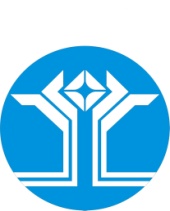 РОССИЙСКАЯ ФЕДЕРАЦИЯ (РОССИЯ)РЕСПУБЛИКА САХА (ЯКУТИЯ)МИРНИНСКИЙ РАЙОНМУНИЦИПАЛЬНОЕ ОБРАЗОВАНИЕ «ПОСЕЛОК АЙХАЛ»ПОСЕЛКОВЫЙ СОВЕТ ДЕПУТАТОВРЕШЕНИЕот «____» _________ 20___ г. № _____О МУНИЦИПАЛЬНОМ ПРАВОВОМ АКТЕ ПОСЕЛКОВОГО СОВЕТА ДЕПУТАТОВ О ВНЕСЕНИИ ИЗМЕНЕНИЙ В УСТАВ МУНИЦИПАЛЬНОГО ОБРАЗОВАНИЯ«ПОСЕЛОК АЙХАЛ» МИРНИНСКОГО РАЙОНА РЕСПУБЛИКИ САХА (ЯКУТИЯ)20___ годРОССИЙСКАЯ ФЕДЕРАЦИЯ (РОССИЯ)РЕСПУБЛИКА САХА (ЯКУТИЯ)МИРНИНСКИЙ РАЙОНМУНИЦИПАЛЬНОЕ ОБРАЗОВАНИЕ «ПОСЕЛОК АЙХАЛ»ПОСЕЛКОВЫЙ СОВЕТ ДЕПУТАТОВМУНИЦИПАЛЬНЫЙ ПРАВОВОЙ АКТ Руководствуясь пунктом 1 части 10 статьи 35 Федерального закона 
от 06.10.2003 № 131-ФЗ «Об общих принципах организации местного самоуправления в Российской Федерации», поселковый Совет депутатов муниципального образования «Поселок Айхал» Мирнинского района Республики Саха (Якутия):РЕШИЛ:1. Принять муниципальный правовой акт поселкового Совета депутатов «О внесении изменений в устав муниципального образования «Поселок Айхал» Мирнинского района Республики Саха (Якутия).2. Главе поселка в соответствии со статьей 3 Федерального закона от 21.07.2005 № 97-ФЗ «О государственной регистрации уставов муниципальных образований» обеспечить в 15-дневный срок направление настоящего решения и принятого муниципального правового акта в Управление Министерства юстиции Российской Федерации по Республике Саха (Якутия).3. После официального опубликования (обнародования) муниципального правового акта после государственной регистрации главе поселка в течение 10 дней направить сведения о дате и об источнике официального опубликования (обнародования) муниципального правового акта в Управление Министерства юстиции Российской Федерации по Республике Саха (Якутия).4. Настоящее решение вступает в силу со дня его принятия.____________________ Председательпоселкового Совета депутатовРОССИЙСКАЯ ФЕДЕРАЦИЯ (РОССИЯ)РЕСПУБЛИКА САХА (ЯКУТИЯ)МИРНИНСКИЙ РАЙОНМУНИЦИПАЛЬНОЕ ОБРАЗОВАНИЕ «ПОСЕЛОК АЙХАЛ»ПОСЕЛКОВЫЙ СОВЕТ ДЕПУТАТОВМУНИЦИПАЛЬНЫЙ ПРАВОВОЙ АКТ О ВНЕСЕНИИ ИЗМЕНЕНИЙ В УСТАВ МУНИЦИПАЛЬНОГО ОБРАЗОВАНИЯ«ПОСЕЛОК АЙХАЛ» МИРНИНСКОГО РАЙОНА РЕСПУБЛИКИ САХА (ЯКУТИЯ)от ___.___.20____ г. № ____20___ годРОССИЙСКАЯ ФЕДЕРАЦИЯ (РОССИЯ)РЕСПУБЛИКА САХА (ЯКУТИЯ)МИРНИНСКИЙ РАЙОНМУНИЦИПАЛЬНОЕ ОБРАЗОВАНИЕ «ПОСЕЛОК АЙХАЛ»ПОСЕЛКОВЫЙ СОВЕТ ДЕПУТАТОВНастоящий муниципальный правовой акт разработан в целях приведения положений устава муниципального образования в соответствие 
с Федеральным законом от 06.02.2023 № 12-ФЗ «О внесении изменений 
в Федеральный закон «Об общих принципах организации публичной власти в субъектах Российской Федерации» и отдельные законодательные акты Российской Федерации», с учетом рекомендаций Управления Министерства юстиции Российской Федерации по Республике Саха (Якутия).Статья 1Внести следующие изменения в устав муниципального образования:1. Часть 7.4 статьи 27 «Депутат поселкового Совета депутатов» устава муниципального образования «Сведения о доходах, расходах, об имуществе и обязательствах имущественного характера, представленные депутатом поселкового Совета депутатов, размещаются на официальном сайте администрации поселка в информационно-телекоммуникационной сети «Интернет» и (или) предоставляются для опубликования средствам массовой информации в порядке, определяемом муниципальными правовыми актам.» признать утратившей силу.2. Статью 28 «Досрочное прекращение полномочий депутата поселкового Совета депутатов» устава муниципального образования дополнить частью 3 следующего содержания:«3. Полномочия депутата представительного органа муниципального образования прекращаются досрочно решением представительного органа муниципального образования в случае отсутствия депутата без уважительных причин на всех заседаниях представительного органа муниципального образования в течение шести месяцев подряд.»3. Часть 7.3 статьи 29 «Глава поселка» устава муниципального образования«Сведения о доходах, расходах, об имуществе и обязательствах имущественного характера, представленные главой поселка, размещаются на официальном сайте администрации поселка в информационно-телекоммуникационной сети «Интернет» и (или) предоставляются для опубликования средствам массовой информации в порядке, определяемом муниципальными правовыми актами.»признать утратившей силу.Статья 2Настоящий муниципальный правовой акт подлежит государственной регистрации в Управлении Министерства юстиции Российской Федерации 
по Республике Саха (Якутия) в порядке, установленном Федеральным законом от 21.07.2005 № 97-ФЗ «О государственной регистрации уставов муниципальных образований».Статья 3Настоящий муниципальный правовой акт подлежит официальному опубликованию (обнародованию) и вступает в силу после официального опубликования (обнародования) после его государственной регистрации.Российская Федерация (Россия)Республика Саха (Якутия)АДМИНИСТРАЦИЯмуниципального образования«Поселок Айхал»Мирнинского районаПОСТАНОВЛЕНИЕ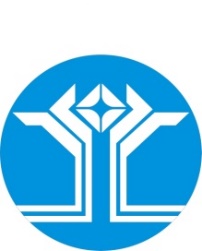 Россия Федерацията (Россия)Саха ӨрөспүүбүлүкэтэМииринэй улууhунАйхал бөhүөлэгинмуниципальнай тэриллиитинДЬАhАЛТАТАУУРААХРоссийская Федерация (Россия)Республика Саха (Якутия)АДМИНИСТРАЦИЯмуниципального образования«Поселок Айхал»Мирнинского районаПОСТАНОВЛЕНИЕ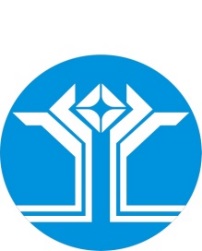 Россия Федерацията (Россия)Саха ӨрөспүүбүлүкэтэМииринэй улууhунАйхал бөhүөлэгинмуниципальнай тэриллиитинДЬАhАЛТАТАУУРААХО внесении изменений в постановление Главы поселка от 22.12.2021 № 566 «Об утверждении муниципальной программы «Предупреждение и ликвидация последствий чрезвычайных ситуаций на территории МО «Поселок Айхал» на 2022 - 2026 годы»7Финансовое обеспечение программы (руб.)Плановый периодПлановый периодПлановый периодПлановый периодПлановый период7Финансовое обеспечение программы (руб.)202220232024202520267Федеральный бюджет000007Республиканский бюджет000007Бюджет МО "Посёлок Айхал»"331 150,551 207 374,46108 700,00108 700,001 138 700,007иные источники000007Итого по программе331 150,551 207 374,46108 700,00108 700,001 138 700,00ПриложениеПриложениек постановлению Главык постановлению Главыот 19.04.2023 г. № 225от 19.04.2023 г. № 225Раздел 3.Раздел 3.Раздел 3.Раздел 3.Раздел 3.Раздел 3.Раздел 3.Раздел 3.ПЕРЕЧЕНЬ МЕРОПРИЯТИЙ И РЕСУРСНОЕ ОБЕСПЕЧЕНИЕПЕРЕЧЕНЬ МЕРОПРИЯТИЙ И РЕСУРСНОЕ ОБЕСПЕЧЕНИЕПЕРЕЧЕНЬ МЕРОПРИЯТИЙ И РЕСУРСНОЕ ОБЕСПЕЧЕНИЕПЕРЕЧЕНЬ МЕРОПРИЯТИЙ И РЕСУРСНОЕ ОБЕСПЕЧЕНИЕПЕРЕЧЕНЬ МЕРОПРИЯТИЙ И РЕСУРСНОЕ ОБЕСПЕЧЕНИЕПЕРЕЧЕНЬ МЕРОПРИЯТИЙ И РЕСУРСНОЕ ОБЕСПЕЧЕНИЕПЕРЕЧЕНЬ МЕРОПРИЯТИЙ И РЕСУРСНОЕ ОБЕСПЕЧЕНИЕПЕРЕЧЕНЬ МЕРОПРИЯТИЙ И РЕСУРСНОЕ ОБЕСПЕЧЕНИЕмуниципальной программымуниципальной программымуниципальной программымуниципальной программымуниципальной программымуниципальной программымуниципальной программымуниципальной программы"Предупреждение и ликвидация последствий чрезвычайных ситуаций на территории муниципального образования «Поселок Айхал» на 2022-2026 годы""Предупреждение и ликвидация последствий чрезвычайных ситуаций на территории муниципального образования «Поселок Айхал» на 2022-2026 годы""Предупреждение и ликвидация последствий чрезвычайных ситуаций на территории муниципального образования «Поселок Айхал» на 2022-2026 годы""Предупреждение и ликвидация последствий чрезвычайных ситуаций на территории муниципального образования «Поселок Айхал» на 2022-2026 годы""Предупреждение и ликвидация последствий чрезвычайных ситуаций на территории муниципального образования «Поселок Айхал» на 2022-2026 годы""Предупреждение и ликвидация последствий чрезвычайных ситуаций на территории муниципального образования «Поселок Айхал» на 2022-2026 годы""Предупреждение и ликвидация последствий чрезвычайных ситуаций на территории муниципального образования «Поселок Айхал» на 2022-2026 годы""Предупреждение и ликвидация последствий чрезвычайных ситуаций на территории муниципального образования «Поселок Айхал» на 2022-2026 годы"рублей№ п/пМероприятия по реализации программыИсточник финансированияОбъем финансирования по годамОбъем финансирования по годамОбъем финансирования по годамОбъем финансирования по годамОбъем финансирования по годам№ п/пМероприятия по реализации программыИсточник финансирования2022 год2023 год2024год2025 год2026 годОрганизация и осуществление мероприятия по защите населения и территории муниципального образования от чрезвычайных ситуаций природного и техногенного характера.Организация и осуществление мероприятия по защите населения и территории муниципального образования от чрезвычайных ситуаций природного и техногенного характера.Организация и осуществление мероприятия по защите населения и территории муниципального образования от чрезвычайных ситуаций природного и техногенного характера.Организация и осуществление мероприятия по защите населения и территории муниципального образования от чрезвычайных ситуаций природного и техногенного характера.Организация и осуществление мероприятия по защите населения и территории муниципального образования от чрезвычайных ситуаций природного и техногенного характера.Организация и осуществление мероприятия по защите населения и территории муниципального образования от чрезвычайных ситуаций природного и техногенного характера.Организация и осуществление мероприятия по защите населения и территории муниципального образования от чрезвычайных ситуаций природного и техногенного характера.Организация и осуществление мероприятия по защите населения и территории муниципального образования от чрезвычайных ситуаций природного и техногенного характера.1Финансовый и материальный резерв на предупреждение и ликвидацию последствий ЧС.ВСЕГО:0,050 000,0050 000,0050 000,00300 000,001Финансовый и материальный резерв на предупреждение и ликвидацию последствий ЧС.Федеральный бюджет00,00,00,00,01Финансовый и материальный резерв на предупреждение и ликвидацию последствий ЧС.Государственный бюджет РС (Я)000001Финансовый и материальный резерв на предупреждение и ликвидацию последствий ЧС.Бюджет МО "Поселок Айхал"050 00050 00050 000300 0001Финансовый и материальный резерв на предупреждение и ликвидацию последствий ЧС.Другие источники000002Профилактика и предупреждение ЧС, в связи с пожарами в жилом фонде на территории поселка (монтаж автономных дымовых извещателей)ВСЕГО:0,0188 160,000,000,00550 000,002Профилактика и предупреждение ЧС, в связи с пожарами в жилом фонде на территории поселка (монтаж автономных дымовых извещателей)Федеральный бюджет000002Профилактика и предупреждение ЧС, в связи с пожарами в жилом фонде на территории поселка (монтаж автономных дымовых извещателей)Государственный бюджет РС (Я)000002Профилактика и предупреждение ЧС, в связи с пожарами в жилом фонде на территории поселка (монтаж автономных дымовых извещателей)Бюджет МО "Поселок Айхал"0188 16000550 000,002Профилактика и предупреждение ЧС, в связи с пожарами в жилом фонде на территории поселка (монтаж автономных дымовых извещателей)Другие источники000003Закуп лесопожарного оборудованияВСЕГО:68 395,25264 455,000,000,00200 000,003Закуп лесопожарного оборудованияФедеральный бюджет000003Закуп лесопожарного оборудованияГосударственный бюджет РС (Я)000003Закуп лесопожарного оборудованияБюджет МО "Поселок Айхал"68 395,25264 45500200 000,003Закуп лесопожарного оборудованияДругие источники000004Закуп продуктов питания для добровольной пожарной дружиныВСЕГО:106 507,1849 995,0020 000,0020 000,0050 000,004Закуп продуктов питания для добровольной пожарной дружиныФедеральный бюджет000004Закуп продуктов питания для добровольной пожарной дружиныГосударственный бюджет РС (Я)000004Закуп продуктов питания для добровольной пожарной дружиныБюджет МО "Поселок Айхал"106 507,1849 995,0020 000,0020 000,0050 000,004Закуп продуктов питания для добровольной пожарной дружиныДругие источники000005Страхование добровольно пожарной дружиныВСЕГО:0,000,0010 000,0010 000,0010 000,005Страхование добровольно пожарной дружиныФедеральный бюджет000005Страхование добровольно пожарной дружиныГосударственный бюджет РС (Я)000005Страхование добровольно пожарной дружиныБюджет МО "Поселок Айхал"00,0010 000,0010 000,0010 000,005Страхование добровольно пожарной дружиныДругие источники000006Услуги связиВСЕГО:0,000,0028 700,0028 700,0028 700,006Услуги связиФедеральный бюджет000006Услуги связиГосударственный бюджет РС (Я)000006Услуги связиБюджет МО "Поселок Айхал"00,0028 700,0028 700,0028 700,006Услуги связиДругие источники000007Приобретение основных средств (бензопила)ВСЕГО:46 550,000,000,000,000,007Приобретение основных средств (бензопила)Федеральный бюджет000007Приобретение основных средств (бензопила)Государственный бюджет РС (Я)000007Приобретение основных средств (бензопила)Бюджет МО "Поселок Айхал"46 550,0000007Приобретение основных средств (бензопила)Другие источники000008Приобретение медикаментовВСЕГО:14 858,120,000,000,000,008Приобретение медикаментовФедеральный бюджет000008Приобретение медикаментовГосударственный бюджет РС (Я)000008Приобретение медикаментовБюджет МО "Поселок Айхал"14 858,1200008Приобретение медикаментовДругие источники000009Приобретение ГСМВСЕГО:20 000,000,000,000,000,009Приобретение ГСМФедеральный бюджет000009Приобретение ГСМГосударственный бюджет РС (Я)000009Приобретение ГСМБюджет МО "Поселок Айхал"20 000,0000009Приобретение ГСМДругие источники0000010Приобретение пластиковой картыВСЕГО:400,000,000,000,000,0010Приобретение пластиковой картыФедеральный бюджет0000010Приобретение пластиковой картыГосударственный бюджет РС (Я)0000010Приобретение пластиковой картыБюджет МО "Поселок Айхал"400,00000010Приобретение пластиковой картыДругие источники0000011Приобретение расходных материаловВСЕГО:40 440,0050 000,000,000,000,0011Приобретение расходных материаловФедеральный бюджет0000011Приобретение расходных материаловГосударственный бюджет РС (Я)0000011Приобретение расходных материаловБюджет МО "Поселок Айхал"40 440,0050 000,0000011Приобретение расходных материаловДругие источники0000012Поставка подарочных сертификатов ВСЕГО:34 000,000,000,000,000,0012Поставка подарочных сертификатов Федеральный бюджет0000012Поставка подарочных сертификатов Государственный бюджет РС (Я)0000012Поставка подарочных сертификатов Бюджет МО "Поселок Айхал"34 000,00000012Поставка подарочных сертификатов Другие источники0000013Приобретение громкоговорителя рупорного ручногоВСЕГО:0,005 710,500,000,000,0013Приобретение громкоговорителя рупорного ручногоФедеральный бюджет0000013Приобретение громкоговорителя рупорного ручногоГосударственный бюджет РС (Я)0000013Приобретение громкоговорителя рупорного ручногоБюджет МО "Поселок Айхал"05 710,5000013Приобретение громкоговорителя рупорного ручногоДругие источники0000014Приобретение знаков безопасностиВСЕГО:0,0028 223,960,000,000,0014Приобретение знаков безопасностиФедеральный бюджет0000014Приобретение знаков безопасностиГосударственный бюджет РС (Я)0000014Приобретение знаков безопасностиБюджет МО "Поселок Айхал"028 223,9600014Приобретение знаков безопасностиДругие источники0000015Разработка плана действия по предупреждению и ликвидации ЧС природного и техногенного характера на территории МО "Поселок Айхал"ВСЕГО:0,00140 000,000,000,000,0015Разработка плана действия по предупреждению и ликвидации ЧС природного и техногенного характера на территории МО "Поселок Айхал"Федеральный бюджет0000015Разработка плана действия по предупреждению и ликвидации ЧС природного и техногенного характера на территории МО "Поселок Айхал"Государственный бюджет РС (Я)0000015Разработка плана действия по предупреждению и ликвидации ЧС природного и техногенного характера на территории МО "Поселок Айхал"Бюджет МО "Поселок Айхал"0140 000,0000015Разработка плана действия по предупреждению и ликвидации ЧС природного и техногенного характера на территории МО "Поселок Айхал"Другие источники0000016Разработка плана гражданской обороны и защиты населенияВСЕГО:0,00110 000,000,000,000,0016Разработка плана гражданской обороны и защиты населенияФедеральный бюджет0000016Разработка плана гражданской обороны и защиты населенияГосударственный бюджет РС (Я)0000016Разработка плана гражданской обороны и защиты населенияБюджет МО "Поселок Айхал"0110 000,0000016Разработка плана гражданской обороны и защиты населенияДругие источники0000017Поставка средств индивидуальной защиты (пожарных костюмов добровольца, специальных огнестойких накидок, промышленных касок, защитных очков, газодымозащитных респираторов)ВСЕГО:0276 97000017Поставка средств индивидуальной защиты (пожарных костюмов добровольца, специальных огнестойких накидок, промышленных касок, защитных очков, газодымозащитных респираторов)Федеральный бюджет0000017Поставка средств индивидуальной защиты (пожарных костюмов добровольца, специальных огнестойких накидок, промышленных касок, защитных очков, газодымозащитных респираторов)Государственный бюджет РС (Я)0000017Поставка средств индивидуальной защиты (пожарных костюмов добровольца, специальных огнестойких накидок, промышленных касок, защитных очков, газодымозащитных респираторов)Бюджет МО "Поселок Айхал"0276 97000017Поставка средств индивидуальной защиты (пожарных костюмов добровольца, специальных огнестойких накидок, промышленных касок, защитных очков, газодымозащитных респираторов)Другие источники0000018Поставка комплектов фильтрующе-сорбирующих элементов ВСЕГО:043 86000018Поставка комплектов фильтрующе-сорбирующих элементов Федеральный бюджет0000018Поставка комплектов фильтрующе-сорбирующих элементов Государственный бюджет РС (Я)0000018Поставка комплектов фильтрующе-сорбирующих элементов Бюджет МО "Поселок Айхал"043 86000018Поставка комплектов фильтрующе-сорбирующих элементов Другие источники00000ИТОГО по программеИТОГО по программеВСЕГО:331 150,551 207 374,46108 700,00108 700,001 138 700,00ИТОГО по программеИТОГО по программеФедеральный бюджет00000ИТОГО по программеИТОГО по программеГосударственный бюджет РС (Я)00000ИТОГО по программеИТОГО по программеБюджет МО "Поселок Айхал"331 150,551 207 374,46108 700,00108 700,001 138 700,00ИТОГО по программеИТОГО по программеДругие источники00000Российская Федерация (Россия)Республика Саха (Якутия)АДМИНИСТРАЦИЯмуниципального образования«Поселок Айхал»Мирнинского районаПОСТАНОВЛЕНИЕРоссия Федерацията (Россия)Саха ӨрөспүүбүлүкэтэМииринэй улууhунАйхал бөhүөлэгинмуниципальнай тэриллиитинДЬАhАЛТАТАУУРААХО внесении изменений в постановление администрации МО «Поселок Айхал» от 15.12.2021 № 549 «Об утверждении муниципальной программы МО «Поселок Айхал» Мирнинского района Республики Саха (Якутия) «Комплексное развитие транспортной инфраструктуры муниципального образования «Поселок Айхал» на 2022-2026 годы»7Финансовое обеспечение программы (руб.)Плановый периодПлановый периодПлановый периодПлановый периодПлановый период7Финансовое обеспечение программы (руб.)202220232024202520267Федеральный бюджет0,000,000,000,000,007Республиканский бюджет0,000,000,000,000,007Бюджет МО «Мирнинский район»0,0022 667 199,980,000,000,007Бюджет МО "Посёлок Айхал»"12 151 661,3718 103 610,838 233 055,847 317 022,417 317 022,417иные источники2 300 000,0028 173 647,800,000,000,007Итого по программе14 451 661,3768 944 458,618 233 055,847 317 022,417 317 022,41Раздел 4.Раздел 4.Раздел 4.Раздел 4.Раздел 4.Раздел 4.Раздел 4.Раздел 4.Раздел 4.Раздел 4.Раздел 4.Раздел 4.Раздел 4.Раздел 4.                         ПЕРЕЧЕНЬ ЦЕЛЕВЫХ ИНДИКАТОРОВ ПРОГРАММЫ                         ПЕРЕЧЕНЬ ЦЕЛЕВЫХ ИНДИКАТОРОВ ПРОГРАММЫ                         ПЕРЕЧЕНЬ ЦЕЛЕВЫХ ИНДИКАТОРОВ ПРОГРАММЫ                         ПЕРЕЧЕНЬ ЦЕЛЕВЫХ ИНДИКАТОРОВ ПРОГРАММЫ                         ПЕРЕЧЕНЬ ЦЕЛЕВЫХ ИНДИКАТОРОВ ПРОГРАММЫ                         ПЕРЕЧЕНЬ ЦЕЛЕВЫХ ИНДИКАТОРОВ ПРОГРАММЫ                         ПЕРЕЧЕНЬ ЦЕЛЕВЫХ ИНДИКАТОРОВ ПРОГРАММЫ                         ПЕРЕЧЕНЬ ЦЕЛЕВЫХ ИНДИКАТОРОВ ПРОГРАММЫ                         ПЕРЕЧЕНЬ ЦЕЛЕВЫХ ИНДИКАТОРОВ ПРОГРАММЫ                         ПЕРЕЧЕНЬ ЦЕЛЕВЫХ ИНДИКАТОРОВ ПРОГРАММЫ                         ПЕРЕЧЕНЬ ЦЕЛЕВЫХ ИНДИКАТОРОВ ПРОГРАММЫ                         ПЕРЕЧЕНЬ ЦЕЛЕВЫХ ИНДИКАТОРОВ ПРОГРАММЫ                         ПЕРЕЧЕНЬ ЦЕЛЕВЫХ ИНДИКАТОРОВ ПРОГРАММЫ                         ПЕРЕЧЕНЬ ЦЕЛЕВЫХ ИНДИКАТОРОВ ПРОГРАММЫмуниципальной программымуниципальной программымуниципальной программымуниципальной программымуниципальной программымуниципальной программымуниципальной программымуниципальной программымуниципальной программымуниципальной программымуниципальной программымуниципальной программымуниципальной программымуниципальной программы«Комплексное развитие транспортной инфраструктуры муниципального образования «Поселок Айхал» на 2022-2026 годы»«Комплексное развитие транспортной инфраструктуры муниципального образования «Поселок Айхал» на 2022-2026 годы»«Комплексное развитие транспортной инфраструктуры муниципального образования «Поселок Айхал» на 2022-2026 годы»«Комплексное развитие транспортной инфраструктуры муниципального образования «Поселок Айхал» на 2022-2026 годы»«Комплексное развитие транспортной инфраструктуры муниципального образования «Поселок Айхал» на 2022-2026 годы»«Комплексное развитие транспортной инфраструктуры муниципального образования «Поселок Айхал» на 2022-2026 годы»«Комплексное развитие транспортной инфраструктуры муниципального образования «Поселок Айхал» на 2022-2026 годы»«Комплексное развитие транспортной инфраструктуры муниципального образования «Поселок Айхал» на 2022-2026 годы»«Комплексное развитие транспортной инфраструктуры муниципального образования «Поселок Айхал» на 2022-2026 годы»«Комплексное развитие транспортной инфраструктуры муниципального образования «Поселок Айхал» на 2022-2026 годы»«Комплексное развитие транспортной инфраструктуры муниципального образования «Поселок Айхал» на 2022-2026 годы»«Комплексное развитие транспортной инфраструктуры муниципального образования «Поселок Айхал» на 2022-2026 годы»«Комплексное развитие транспортной инфраструктуры муниципального образования «Поселок Айхал» на 2022-2026 годы»«Комплексное развитие транспортной инфраструктуры муниципального образования «Поселок Айхал» на 2022-2026 годы»№п/п№п/п№п/пНаименование мероприятияНаименование мероприятияИсточники финансированияИсточники финансированияИсточники финансированияОбъем финансирования по годам (рублей)Объем финансирования по годам (рублей)Объем финансирования по годам (рублей)Объем финансирования по годам (рублей)Объем финансирования по годам (рублей)Объем финансирования по годам (рублей)Объем финансирования по годам (рублей)Объем финансирования по годам (рублей)Объем финансирования по годам (рублей)№п/п№п/п№п/пНаименование мероприятияНаименование мероприятияИсточники финансированияИсточники финансированияИсточники финансирования2022 год2022 год2023 год2023 год2024 год2024 год2025 год2025 год2026 год111Мероприятия по паспортизации и инвентаризации, автомобильных дорог местного значения, определение полос отвода, регистрация земельных участков, занятых автодорогами местного значения.Мероприятия по паспортизации и инвентаризации, автомобильных дорог местного значения, определение полос отвода, регистрация земельных участков, занятых автодорогами местного значения.ВсегоВсегоВсего0,000,000,000,000,000,000,000,000,00111Мероприятия по паспортизации и инвентаризации, автомобильных дорог местного значения, определение полос отвода, регистрация земельных участков, занятых автодорогами местного значения.Мероприятия по паспортизации и инвентаризации, автомобильных дорог местного значения, определение полос отвода, регистрация земельных участков, занятых автодорогами местного значения.Федеральный бюджетФедеральный бюджетФедеральный бюджет111Мероприятия по паспортизации и инвентаризации, автомобильных дорог местного значения, определение полос отвода, регистрация земельных участков, занятых автодорогами местного значения.Мероприятия по паспортизации и инвентаризации, автомобильных дорог местного значения, определение полос отвода, регистрация земельных участков, занятых автодорогами местного значения.Государственный бюджет РС(Я)Государственный бюджет РС(Я)Государственный бюджет РС(Я)111Мероприятия по паспортизации и инвентаризации, автомобильных дорог местного значения, определение полос отвода, регистрация земельных участков, занятых автодорогами местного значения.Мероприятия по паспортизации и инвентаризации, автомобильных дорог местного значения, определение полос отвода, регистрация земельных участков, занятых автодорогами местного значения.Бюджет МО «Мирнинский район»Бюджет МО «Мирнинский район»Бюджет МО «Мирнинский район»111Мероприятия по паспортизации и инвентаризации, автомобильных дорог местного значения, определение полос отвода, регистрация земельных участков, занятых автодорогами местного значения.Мероприятия по паспортизации и инвентаризации, автомобильных дорог местного значения, определение полос отвода, регистрация земельных участков, занятых автодорогами местного значения.Бюджет МО «Поселок Айхал»Бюджет МО «Поселок Айхал»Бюджет МО «Поселок Айхал»0,000,000,000,000,000,000,000,000,00111Мероприятия по паспортизации и инвентаризации, автомобильных дорог местного значения, определение полос отвода, регистрация земельных участков, занятых автодорогами местного значения.Мероприятия по паспортизации и инвентаризации, автомобильных дорог местного значения, определение полос отвода, регистрация земельных участков, занятых автодорогами местного значения.Другие источникиДругие источникиДругие источники222Мероприятия по содержанию автомобильных дорог общего пользования местного значения и искусственных сооружений на них, а также других объектов транспортной инфраструктурыМероприятия по содержанию автомобильных дорог общего пользования местного значения и искусственных сооружений на них, а также других объектов транспортной инфраструктурыВсегоВсегоВсего9 215 026,159 215 026,1510 587 210,6610 587 210,667 183 055,847 183 055,846 267 022,416 267 022,416 267 022,41222Мероприятия по содержанию автомобильных дорог общего пользования местного значения и искусственных сооружений на них, а также других объектов транспортной инфраструктурыМероприятия по содержанию автомобильных дорог общего пользования местного значения и искусственных сооружений на них, а также других объектов транспортной инфраструктурыФедеральный бюджетФедеральный бюджетФедеральный бюджет222Мероприятия по содержанию автомобильных дорог общего пользования местного значения и искусственных сооружений на них, а также других объектов транспортной инфраструктурыМероприятия по содержанию автомобильных дорог общего пользования местного значения и искусственных сооружений на них, а также других объектов транспортной инфраструктурыГосударственный бюджет РС(Я)Государственный бюджет РС(Я)Государственный бюджет РС(Я)222Мероприятия по содержанию автомобильных дорог общего пользования местного значения и искусственных сооружений на них, а также других объектов транспортной инфраструктурыМероприятия по содержанию автомобильных дорог общего пользования местного значения и искусственных сооружений на них, а также других объектов транспортной инфраструктурыБюджет МО «Мирнинский район»Бюджет МО «Мирнинский район»Бюджет МО «Мирнинский район»222Мероприятия по содержанию автомобильных дорог общего пользования местного значения и искусственных сооружений на них, а также других объектов транспортной инфраструктурыМероприятия по содержанию автомобильных дорог общего пользования местного значения и искусственных сооружений на них, а также других объектов транспортной инфраструктурыБюджет МО «Поселок Айхал»Бюджет МО «Поселок Айхал»Бюджет МО «Поселок Айхал»9 215 026,159 215 026,1510 587 210,6610 587 210,667 183 055,847 183 055,846 267 022,416 267 022,416 267 022,41222Мероприятия по содержанию автомобильных дорог общего пользования местного значения и искусственных сооружений на них, а также других объектов транспортной инфраструктурыМероприятия по содержанию автомобильных дорог общего пользования местного значения и искусственных сооружений на них, а также других объектов транспортной инфраструктурыДругие источникиДругие источникиДругие источники3Мероприятия по разработке проектно-сметной документации и экспертизеВсего391 191,580,000,000,000,003Мероприятия по разработке проектно-сметной документации и экспертизеФедеральный бюджет3Мероприятия по разработке проектно-сметной документации и экспертизеГосударственный бюджет РС(Я)3Мероприятия по разработке проектно-сметной документации и экспертизеБюджет МО «Мирнинский район»3Мероприятия по разработке проектно-сметной документации и экспертизеБюджет МО «Поселок Айхал»391 191,580,000,000,000,003Мероприятия по разработке проектно-сметной документации и экспертизеДругие источники4Мероприятия по ремонту и восстановлению твердого покрытия автомобильных дорог общего пользования местного значения и искусственных сооружений на них.Всего2 334 964,84  51 393 446,35900 000,00900 000,00900 000,004Мероприятия по ремонту и восстановлению твердого покрытия автомобильных дорог общего пользования местного значения и искусственных сооружений на них.Федеральный бюджет4Мероприятия по ремонту и восстановлению твердого покрытия автомобильных дорог общего пользования местного значения и искусственных сооружений на них.Государственный бюджет РС(Я)4Мероприятия по ремонту и восстановлению твердого покрытия автомобильных дорог общего пользования местного значения и искусственных сооружений на них.Бюджет МО «Мирнинский район»22 667 199,984Мероприятия по ремонту и восстановлению твердого покрытия автомобильных дорог общего пользования местного значения и искусственных сооружений на них.Бюджет МО «Поселок Айхал»2 334 964,84  4 047 886,23900 000,00900 000,00900 000,004Мероприятия по ремонту и восстановлению твердого покрытия автомобильных дорог общего пользования местного значения и искусственных сооружений на них.Другие источники24 673 647,80 5Мероприятия по ремонту и восстановлению твердого покрытия проезжей части жилой застройки.Всего5Мероприятия по ремонту и восстановлению твердого покрытия проезжей части жилой застройки.Федеральный бюджет5Мероприятия по ремонту и восстановлению твердого покрытия проезжей части жилой застройки.Государственный бюджет РС(Я)5Мероприятия по ремонту и восстановлению твердого покрытия проезжей части жилой застройки.Бюджет МО «Мирнинский район»5Мероприятия по ремонту и восстановлению твердого покрытия проезжей части жилой застройки.Бюджет МО «Поселок Айхал»5Мероприятия по ремонту и восстановлению твердого покрытия проезжей части жилой застройки.Другие источники6Мероприятия, направленные на повышение правосознание участников дорожного движенияВсего0,000,000,000,000,006Мероприятия, направленные на повышение правосознание участников дорожного движенияФедеральный бюджет6Мероприятия, направленные на повышение правосознание участников дорожного движенияГосударственный бюджет РС(Я)6Мероприятия, направленные на повышение правосознание участников дорожного движенияБюджет МО «Мирнинский район»6Мероприятия, направленные на повышение правосознание участников дорожного движенияБюджет МО «Поселок Айхал»0,000,000,000,000,006Мероприятия, направленные на повышение правосознание участников дорожного движенияДругие источники7Мероприятия по размещению дорожных знаков и указателей на улицах населённого пункта и закупке материалов для дорожной разметкиВсего0,002 019 513,94150 000,00150 000,00150 000,007Мероприятия по размещению дорожных знаков и указателей на улицах населённого пункта и закупке материалов для дорожной разметкиФедеральный бюджет7Мероприятия по размещению дорожных знаков и указателей на улицах населённого пункта и закупке материалов для дорожной разметкиГосударственный бюджет РС(Я)7Мероприятия по размещению дорожных знаков и указателей на улицах населённого пункта и закупке материалов для дорожной разметкиБюджет МО «Мирнинский район»7Мероприятия по размещению дорожных знаков и указателей на улицах населённого пункта и закупке материалов для дорожной разметкиБюджет МО «Поселок Айхал»0,002 019 513,94150 000,00150 000,00150 000,007Мероприятия по размещению дорожных знаков и указателей на улицах населённого пункта и закупке материалов для дорожной разметкиДругие источники8Мероприятия по оборудованию остановочных площадок и установка павильонов для общественного транспорта.Всего2 510 478,804 949 000,000,000,000,008Мероприятия по оборудованию остановочных площадок и установка павильонов для общественного транспорта.Федеральный бюджет8Мероприятия по оборудованию остановочных площадок и установка павильонов для общественного транспорта.Государственный бюджет РС(Я)8Мероприятия по оборудованию остановочных площадок и установка павильонов для общественного транспорта.Бюджет МО «Мирнинский район»8Мероприятия по оборудованию остановочных площадок и установка павильонов для общественного транспорта.Бюджет МО «Поселок Айхал»210 478,801 449 000,000,000,000,008Мероприятия по оборудованию остановочных площадок и установка павильонов для общественного транспорта.Другие источники2 300 000,003 500 000,000,000,000,00№ п/пНаименование мероприятияВсего: руб.Государственный бюджет РС(Я)Бюджет МО «Мирнинский район»Местный МО «Поселок Айхал»внебюджетные источники12345671Мероприятия по паспортизации и инвентаризации автомобильных дорог местного значения, определение полос отвода, регистрация земельных участков, занятых автодорогами местного значения.0,000,000,000,000,0012022 год0,000,000,0012023 год0,000,000,0012024 год0,000,000,0012025 год0,000,000,0012026 год0,000,000,002Мероприятия по содержанию автомобильных дорог общего   пользования   местного   значения   и   искусственных сооружений на них, а также других объектов транспортной инфраструктуры39 519 337,470,0039 519 337,4722022 год9 215 026,150,009 215 026,1522023 год10 587 210,660,0010 587 210,6622024 год7 183 055,840,007 183 055,8422025 год6 267 022,410,006 267 022,4122026 год6 267 022,410,006 267 022,413Мероприятия по разработке проектно-сметной документации и экспертизе391 191,580,0391 191,5832022 год391 191,580,00391 191,5832023 год0,000,000,0032024 год0,000,000,0032025 год0,000,000,0032026 год0,000,000,004Мероприятия по ремонту и восстановлению твердого покрытия автомобильных дорог общего пользования местного значения и искусственных сооружений на них.33 756 498,870,000,009 082 851,0724 673 647,80 42022 год2 334 964,840,000,002 334 964,8442023 год28 721 534,360,004 047 886,2324 673 647,80 42024 год900 000,000,00900 000,0042025 год900 000,000,00900 000,0042026 год900 000,000,00900 000,004.1.Ямочный ремонт внутрипоселковых дорог4 495 251,64  0,00  4 495 251,64  4.1.2022 год895 251,64  0,00895 251,64  4.1.2023 год900 000,000,00895 287,664.1.2024 год900 000,000,00900 000,004.1.2025 год900 000,000,00900 000,004.1.2026 год900 000,000,00900 000,004.2.Реконструкции ул. Юбилейная с благоустройством придомовых территорий п. Айхал25 299 923,710,0022 667 199,982 632 723,734.2.2022 год1 439 713,20  0,000,001 439 713,20  4.2.2023 год23 860 210,5122 667 199,981 193 010,534.2.2024 год0,000,000,004.2.2025 год0,000,000,004.2.2026 год0,000,000,004.3Мероприятия по ремонту и восстановлению твердого покрытия проезжей части26 534 932,600,001 861 284,8024 673 647,804.32022 год0,000,000,000,004.32023 год26 534 932,600,001 861 284,8024 673 647,80 4.32024 год0,000,000,000,004.32025 год0,000,000,000,004.32026 год0,000,000,000,004.4Мероприятия по оборудованию искусственных сооружений98 303,2498 303,244.42022 год0,00,004.42023 год98 303,2498 303,244.42024 год0,000,004.42025 год0,000,004.42026 год0,000,005Мероприятия по ремонту и восстановлению твердого покрытия проезжей части жилой застройки.0,00  0,000,00  2022 год0,000,000,00  2023 год0,000,000,00  2024 год0,000,000,00  2025 год0,000,000,00  2026 год0,000,000,00  5.1.Ремонт проезжих частей жилой застройки и тротуаров ул. Юбилейная 70,000,000,002022 год0,000,000,005.2.Ремонт проезжих частей жилой застройки и тротуаров ул. Юбилейная 120,000,000,00 2022 год0,000,000,005.3.Ремонт проезжих частей жилой застройки и тротуаров ул. Юбилейная 110,000,000,002022 год0,000,000,005.4.Ремонт проезжих частей жилой застройки и тротуаров ул. Юбилейная 80,000,000,002022 год0,000,000,005.5.Ремонт проезжих частей жилой застройки и тротуаров ул. Юбилейная 100,000,000,002022 год0,000,000,005.6.Ремонт проезжих частей жилой застройки и тротуаров ул. Юбилейная 130,000,000,002022 год0,000,000,005.7.Ремонт проезжих частей жилой застройки и тротуаров ул. Юбилейная 140,000,000,002022 год0,000,000,006.Мероприятия направленные на повышения правосознания участников дорожного движения0,000,000,002022 год0,000,000,002023 год0,000,000,002024 год0,000,000,002025 год0,000,000,002026 год0,000,000,007Мероприятия по размещению дорожных знаков и указателей на улицах населённого пункта,  закупке материалов для дорожной разметки и увеличение мат запасов.2 469 513,940,002 469 513,942022 год0,000,000,00  2023 год2 019 513,940,002 019 513,942024 год150 000,000,00150 000,002025 год150 000,000,00150 000,002026 год150 000,000,00150 000,008Мероприятия по оборудованию остановочных площадок и установка павильонов для общественного транспорта.7 459 478,800,001 659 478,805 800 000,002022 год2 510 478,800,00210 478,80  2 300 000,002023 год4 949 000,000,001 449 000,00  3 500 000,002024 год0,000,000,00  0,002025 год0,000,000,00  0,002026 год0,000,000,00  0,009ИТОГО по годам106 267 932,980,0022 667 199,98    53 122 372,8630 473 647,802022 год14 451 661,370,000,0012 151 661,372 300 000,002023 год68 944 458,610,0022 667 199,9818 103 610,8328 173 647,802024 год8 233 055,840,000,008 233 055,840,002025 год7 317 022,410,000,007 317 022,410,002026 год7 317 022,410,000,007 317 022,410,00Российская Федерация (Россия)Республика Саха (Якутия)АДМИНИСТРАЦИЯмуниципального образования«Поселок Айхал»Мирнинского районаПОСТАНОВЛЕНИЕ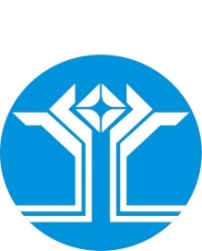 Россия Федерацията (Россия)Саха ӨрөспүүбүлүкэтэМииринэй улууhунАйхал бөhүөлэгинмуниципальнай тэриллиитинДЬАhАЛТАТАУУРААХО внесении изменений в муниципальную программу МО «Поселок Айхал» Мирнинского района Республики Саха (Якутия) «Формирование комфортной городской среды на 2018-2024 годы», утвержденную постановлением Главы от 27.12.2017 №444 (в редакции постановлений от 20.02.2018 №41, от 28.02.2018 №58, от 20.04.2018 №127, от 23.07.2018 №267, от 26.10.2018 №375, от 27.10.2018 №381, от 29.12.2018 №516, от 19.02.2019 №47, от 26.03.2019 №93, от 06.08.2019 №276, от 01.10.2019 №374, от 16.12.2019 №509, от 19.02.2020 №45, от 16.04.2020 №118, от 07.09.2020 №259, от 10.11.2020 №328, от 24.03.2021 №105, от 22.07.2021 №295, от 11.08.2021 №325, от 22.03.2022 №115, от 10.06.2022 № 268, от №522 от 09.11.2022, № 717 от 30.12.2022, №72 от 15.02.2023, №119 от 13.03.2023, №143 от 22.03.2023, №169 от 30.03.2023)Финансовое обеспечение программы:Расходы Расходы Расходы Расходы Расходы Расходы Расходы Финансовое обеспечение программы:2018 20192020 2021 2022 2023 2024Федеральный бюджет4 015,804 015,804 455,004 455,0024255,044522,130Республиканский бюджет484,20484,2045,0045,00245,007045,6800Бюджет МО «Поселок Айхал»3 429,443 248,077 409,011 175,213266,91 8 363,72000,00Иные источники5897,004 500,00ИТОГО7 929,447 748,0711 909,015 675,2133 663,9424 431,512 000,00№   п/пМероприятия программыВсегоФедеральный бюджетГосударственный бюджет РС (Я)Бюджет МО "Поселок Айхал"Иные источники№   п/пМероприятия программы(тыс.руб)(тыс.руб.)(тыс.руб.)(тыс.руб.)(тыс.руб.)1234578ВСЕГО ПО ПРОГРАММЕ93 357,1845 718,778 349,0828 892,3410 397,00120187 929,444 015,80484,23 429,440220197 748,074 015,80484,23 248,0703202011 909,014 455,00457 409,010420215 675,214 455,00451 175,2105202233 663,9424 255,04245,003 266,915 897,006202324 431,514 522,137 045,688 363,74 500720242 000002 00001Благоустройство и улучшения эстетического вида дворовых территорий в соответствие с современными требованиями.52 167,1522 092,228 110,4321 964,500,00120185 625,004 015,80484,21 125,000220197 748,074 015,80484,23 248,0703202011 909,014 455,00457 409,010420215 675,214 455,00451 175,210520227 148,645 150,6252,031 945,9906202312 061,227 000,005 061,22072024200000200002Создание условий для активного отдыха детей и взрослых, а также комплексное благоустройство общественных пространств в соответствие с современными требованиями40 391,510238,656 129,3110 397,00120181 505,91001 505,9102202226 515,3119104,42192,971320,925 897,003202312 370,294 522,1345,683302,484 50042024000003Создание системы «обратной связи» с населением и возможности участия заинтересованных лиц (граждан, организаций), студенческих строительных отрядов и волонтеров в реализации муниципальной программы.798,5300798,53012018798,5300798,530220190000032020000004202100000520220000062023000007202400000ГОД реализацииАдрес выполнения работ, оказание услуг.Наименование мероприятия(тыс. руб.)(тыс. руб.)(тыс. руб.)(тыс. руб.)(тыс. руб.)ГОД реализацииАдрес выполнения работ, оказание услуг.Наименование мероприятияВсегоБюджет МО «Поселок Айхал"Бюджет РС (Я)Федеральный бюджетИные дополнительные источники финансированияВСЕГО по мероприятиям:93 357,1828 892,341 349,0845 718,7710 397,00 2018 г7 929,443 429,44484,204 015,800,002019 г7 748,073 248,07484,204 015,800,002020 г11 909,017 409,0145,004 455,000,002021 г5 675,211 175,2145,004 455,000,002022 г33 663,943 266,91245,0024 255,045 897,002023 г24 431,518 363,7045,684 522,134 500,002024 г2 000,002 000,000,000,000,001.Благоустройство и улучшения эстетического вида дворовых территорий в соответствие с современными требованиями.Благоустройство и улучшения эстетического вида дворовых территорий в соответствие с современными требованиями.40 105,9316 903,281 110,4322 092,220,002018 г.ул. Бойко д.1, ул. Кадзова д.1, ул. Кадзова д.3,    ул. Промышленная д. 28.  Закуп парковых опор, закуп ограждения зеленых насаждений, установка парковых опор, установка скамеек и урн.  5 625,001 125,00484,204 015,800,002019гул. Энтузиастов д.2, ул. Советская д.13Ремонт дворового проезда, установка ограждения зеленых насаждений, установка парковых опор, урн, скамеек. Энтузиастов д.2, Советская д.137 748,073 248,07484,204 015,800,002020 гул. Юбилейная д.4, Кадзова д.2Ремонт дворового проезда, установка ограждения зеленых насаждений, установка ламп и светильников на парковые опоры, урн, скамеек, устройство травмобезопасного покрытия на детской площадке11 909,017 409,0145,004 455,000,002021 гул. Советская д.9Ремонт дворового проезда, установка ламп и светильников на парковые опоры, установка парковой опоры, урн, скамеек, устройство травмобезопасного покрытия на детской площадке5 675,211 175,2145,004 455,000,002022 гул. Энтузиастов д.3Ремонт дворового проезда, установка ламп, светильников на парковых опорах, установка, урн, скамеек, установка ДИК, МАФ7 148,641 945,9952,035 150,620,002023 гул.Кадзова д.1, ул Кадзова д.3Ремонт дворового проезда, установка ламп, светильников на парковых опорах, 12 061,225 061,227 000,002024 г
ул. Бойко д.1

ул.Промышленная д.28;
ул. Советская д.11, ул.Стрельникова д.2а, ул.Юбилейная д.7Ремонт дворового проезда, установка ламп, светильников на парковых опорах, установка, урн, скамеек2 000,002 000,000,000,000,002.Создание условий для активного отдыха детей и взрослых, а также комплексное благоустройство общественных пространств в соответствие с современными требованиямиСоздание условий для активного отдыха детей и взрослых, а также комплексное благоустройство общественных пространств в соответствие с современными требованиями40 391,466 129,29238,6523 626,515 897,002018 г.Юбилейная 3 А (парк "Здоровье")Устройство асфальтобетонной тротуарной дорожки, установка парковых опор, установка пандуса и лестницы1 505,911 505,910,000,000,002022гЮбилейная 3 А (парк "Здоровье")Рейтинговое голосование Благоустройство парка "Здоровье". Новое строительство.25 882,281 289,38188,3718 648,285 756,252022гМонтаж системы видеонаблюдения в парке "Здоровье"Рейтинговое голосование Благоустройство парка "Здоровье". Новое строительство.431,5421,493,14310,9495,972022гПоставка оборудования для системы видеонаблюдения в парке "Здоровье"Рейтинговое голосование Благоустройство парка "Здоровье". Новое строительство.201,4410,031,46145,1544,802023 гСоздание  объекта: «Сквер имени Г.А. Кадзова». Установка скамеек, урн, детские комплексы, опоры освещения, устройство трапов12 370,293 302,4845,684 522,134 500,002024 гПлощадь "Соборная", Спортивная площадка "70 лет Победы",  Площадь  "ФонтаннаяСмена ограждения спортивной площадки0,000,000,000,000,003Создание системы «обратной связи» с населением и возможности участия заинтересованных лиц (граждан, организаций), студенческих строительных отрядов и волонтеров в реализации муниципальной программы.Создание системы «обратной связи» с населением и возможности участия заинтересованных лиц (граждан, организаций), студенческих строительных отрядов и волонтеров в реализации муниципальной программы.798,53798,530,000,000,002018 г.1.ДК "Северное Сияние",1. Полиграфия (Брошюры, брендбуки,листавки, банеры)798,53126,000,000,000,002018 г.2.Полиграфия (информирование населения)2. зажжение елки.798,53100,000,000,000,002018 г.3.ул. Кадзова д.1 , д. 3, ул. Бойко д.1, ул. Промышленная д.283. Установка баннеров (городская среда)798,53199,000,000,000,002018 г.3.4. Установка парковых опор798,53373,500,000,000,002019гДК "Северное Сияние""Зажжение" искусственной ели0,000,000,000,000,002020 гДК "Северное Сияние""Зажжение" искусственной ели0,000,000,000,000,002021гДК "Северное Сияние""Зажжение" искусственной ели0,000,000,000,000,002022гДК "Северное Сияние"Брендбуки, брошюры0,000,000,000,000,00ГОДОВОЙ (ИТОГОВОЙ) ОТЧЕТ ОЦЕНКИ РЕЗУЛЬТАТОВ ВЫПОЛНЕНИЯ МУНИЦИПАЛЬНОЙ ПРОГРАММЫ		«Формирование комфортной городской среды 2018-2024 годы	наименование муниципальной программы	ГОДОВОЙ (ИТОГОВОЙ) ОТЧЕТ ОЦЕНКИ РЕЗУЛЬТАТОВ ВЫПОЛНЕНИЯ МУНИЦИПАЛЬНОЙ ПРОГРАММЫ		«Формирование комфортной городской среды 2018-2024 годы	наименование муниципальной программы	ГОДОВОЙ (ИТОГОВОЙ) ОТЧЕТ ОЦЕНКИ РЕЗУЛЬТАТОВ ВЫПОЛНЕНИЯ МУНИЦИПАЛЬНОЙ ПРОГРАММЫ		«Формирование комфортной городской среды 2018-2024 годы	наименование муниципальной программы	ГОДОВОЙ (ИТОГОВОЙ) ОТЧЕТ ОЦЕНКИ РЕЗУЛЬТАТОВ ВЫПОЛНЕНИЯ МУНИЦИПАЛЬНОЙ ПРОГРАММЫ		«Формирование комфортной городской среды 2018-2024 годы	наименование муниципальной программы	ГОДОВОЙ (ИТОГОВОЙ) ОТЧЕТ ОЦЕНКИ РЕЗУЛЬТАТОВ ВЫПОЛНЕНИЯ МУНИЦИПАЛЬНОЙ ПРОГРАММЫ		«Формирование комфортной городской среды 2018-2024 годы	наименование муниципальной программы	ГОДОВОЙ (ИТОГОВОЙ) ОТЧЕТ ОЦЕНКИ РЕЗУЛЬТАТОВ ВЫПОЛНЕНИЯ МУНИЦИПАЛЬНОЙ ПРОГРАММЫ		«Формирование комфортной городской среды 2018-2024 годы	наименование муниципальной программы	ГОДОВОЙ (ИТОГОВОЙ) ОТЧЕТ ОЦЕНКИ РЕЗУЛЬТАТОВ ВЫПОЛНЕНИЯ МУНИЦИПАЛЬНОЙ ПРОГРАММЫ		«Формирование комфортной городской среды 2018-2024 годы	наименование муниципальной программы	ГОДОВОЙ (ИТОГОВОЙ) ОТЧЕТ ОЦЕНКИ РЕЗУЛЬТАТОВ ВЫПОЛНЕНИЯ МУНИЦИПАЛЬНОЙ ПРОГРАММЫ		«Формирование комфортной городской среды 2018-2024 годы	наименование муниципальной программы	ГОДОВОЙ (ИТОГОВОЙ) ОТЧЕТ ОЦЕНКИ РЕЗУЛЬТАТОВ ВЫПОЛНЕНИЯ МУНИЦИПАЛЬНОЙ ПРОГРАММЫ		«Формирование комфортной городской среды 2018-2024 годы	наименование муниципальной программы	ГОДОВОЙ (ИТОГОВОЙ) ОТЧЕТ ОЦЕНКИ РЕЗУЛЬТАТОВ ВЫПОЛНЕНИЯ МУНИЦИПАЛЬНОЙ ПРОГРАММЫ		«Формирование комфортной городской среды 2018-2024 годы	наименование муниципальной программы	ГОДОВОЙ (ИТОГОВОЙ) ОТЧЕТ ОЦЕНКИ РЕЗУЛЬТАТОВ ВЫПОЛНЕНИЯ МУНИЦИПАЛЬНОЙ ПРОГРАММЫ		«Формирование комфортной городской среды 2018-2024 годы	наименование муниципальной программы	ГОДОВОЙ (ИТОГОВОЙ) ОТЧЕТ ОЦЕНКИ РЕЗУЛЬТАТОВ ВЫПОЛНЕНИЯ МУНИЦИПАЛЬНОЙ ПРОГРАММЫ		«Формирование комфортной городской среды 2018-2024 годы	наименование муниципальной программы	ГОДОВОЙ (ИТОГОВОЙ) ОТЧЕТ ОЦЕНКИ РЕЗУЛЬТАТОВ ВЫПОЛНЕНИЯ МУНИЦИПАЛЬНОЙ ПРОГРАММЫ		«Формирование комфортной городской среды 2018-2024 годы	наименование муниципальной программы	ГОДОВОЙ (ИТОГОВОЙ) ОТЧЕТ ОЦЕНКИ РЕЗУЛЬТАТОВ ВЫПОЛНЕНИЯ МУНИЦИПАЛЬНОЙ ПРОГРАММЫ		«Формирование комфортной городской среды 2018-2024 годы	наименование муниципальной программы	ГОДОВОЙ (ИТОГОВОЙ) ОТЧЕТ ОЦЕНКИ РЕЗУЛЬТАТОВ ВЫПОЛНЕНИЯ МУНИЦИПАЛЬНОЙ ПРОГРАММЫ		«Формирование комфортной городской среды 2018-2024 годы	наименование муниципальной программы	ГОДОВОЙ (ИТОГОВОЙ) ОТЧЕТ ОЦЕНКИ РЕЗУЛЬТАТОВ ВЫПОЛНЕНИЯ МУНИЦИПАЛЬНОЙ ПРОГРАММЫ		«Формирование комфортной городской среды 2018-2024 годы	наименование муниципальной программы	ГОДОВОЙ (ИТОГОВОЙ) ОТЧЕТ ОЦЕНКИ РЕЗУЛЬТАТОВ ВЫПОЛНЕНИЯ МУНИЦИПАЛЬНОЙ ПРОГРАММЫ		«Формирование комфортной городской среды 2018-2024 годы	наименование муниципальной программы	ГОДОВОЙ (ИТОГОВОЙ) ОТЧЕТ ОЦЕНКИ РЕЗУЛЬТАТОВ ВЫПОЛНЕНИЯ МУНИЦИПАЛЬНОЙ ПРОГРАММЫ		«Формирование комфортной городской среды 2018-2024 годы	наименование муниципальной программы	ГОДОВОЙ (ИТОГОВОЙ) ОТЧЕТ ОЦЕНКИ РЕЗУЛЬТАТОВ ВЫПОЛНЕНИЯ МУНИЦИПАЛЬНОЙ ПРОГРАММЫ		«Формирование комфортной городской среды 2018-2024 годы	наименование муниципальной программы	ГОДОВОЙ (ИТОГОВОЙ) ОТЧЕТ ОЦЕНКИ РЕЗУЛЬТАТОВ ВЫПОЛНЕНИЯ МУНИЦИПАЛЬНОЙ ПРОГРАММЫ		«Формирование комфортной городской среды 2018-2024 годы	наименование муниципальной программы	№ п/пЗадачи, направленные на достижение целиГод реализацииПланируемый объем финансирования на решение данной задачи (тыс. руб.)Планируемый объем финансирования на решение данной задачи (тыс. руб.)Планируемый объем финансирования на решение данной задачи (тыс. руб.)Планируемый объем финансирования на решение данной задачи (тыс. руб.)Планируемый объем финансирования на решение данной задачи (тыс. руб.)Фактический объем финансирования на решение данной задачи (тыс. руб.)Фактический объем финансирования на решение данной задачи (тыс. руб.)Фактический объем финансирования на решение данной задачи (тыс. руб.)Фактический объем финансирования на решение данной задачи (тыс. руб.)Фактический объем финансирования на решение данной задачи (тыс. руб.)Количественные и/или качественные целевые показатели, характеризующие достижение целей и решение задачКоличественные и/или качественные целевые показатели, характеризующие достижение целей и решение задачКоличественные и/или качественные целевые показатели, характеризующие достижение целей и решение задачЕдиницаПланируемое значение показателя на текущий годДостигнутое значение показателя в текущем году% исполненияВСЕГО Бюджет МО «Поселок Айхал»МРФБРС (Я) Иные источникиВсегоМРБюджет МО «Поселок Айхал»ФБРС (Я)Иные источники123456789101112131415161718191Увеличение количества обустроенных дворовых территорий. 2018г5 625,001 125,004 015,80484,205 625,001 125,004 015,80484,20ул. Бойко д1, ул. Кадзова д1, д.3, Промышленная д.28.шт.44562019г7 748,073 248,074 015,80484,207 748,073 248,074 015,80484,20ул. Энтузиастов д.2, ул. Советская д.11шт.221002020г11 909,017 409,014 455,0045,0011 909,017 409,014 455,0045,00ул. Кадзова 2д., ул. Юбилейная д.4шт.221002021г5 675,211 175,214 455,0045,005 675,211 175,214 455,0045,00ул. Советская д.9шт.111002022г7 148,641 945,995 150,6252,037 148,641 945,995 150,6252,03 ул. Энтузиастов д.3шт.111002023 г9000,002000,00--7000,00------ул. Кадзова д.3, ул. Кадзова д.1,\ шт 220242 000,002 000,000,000,000,000,000,000,00 
ул. Бойко д.1
ул. Промышленная д.28; ул. Советская д.11, ул. Стрельникова д.2а, ул. Юбилейная д.7шт.500ИТОГО 49 105,9318 903,280,0022 092,228 110,4338 105,930,0014 903,2822 092,221 110,431792Создание условий для активного отдыха детей и взрослых, а также комплексное благоустройство общественных пространств в соответствие с современными требованиями20181 505,911 505,910,000,000,001 505,910,001 505,910,000,000парк "Здоровье"шт.11100202226 515,251 320,9019 104,38192,975 897,0026 390,991 314,7119 014,82192,075 869,39парк "Здоровье"шт.199,5320239 632,37564,564 522,1345,684 500,0 Создание сквера "Благоустройство сквера им. Г.А. Кадзова"шт.1ИТОГО 37 653,543 391,370,0023 626,51238,6510 397,00027 896,900,001 505,9119 014,82192,075 869,39113Создание системы «обратной связи» с населением и возможности участия заинтересованных лиц (граждан, организаций), студенческих строительных отрядов и волонтеров 2018126,00126,000,000,000,00126,000,00126,000,000,00Полиграфия (Брошюры, брендбук, листовки, баннеры)шт.312531251002018100,00100,000,000,000,00100,000,00100,000,000,00Зажжение лишт.111002018199,00199,000,000,000,00199,000,00199,000,000,00Установка баннеров (городская среда)шт.50501002018373,53373,500,000,000,00373,530,00373,530,000,00Установка парковых опоршт.4410020220,000,000,000,000,000,000,000,000,000,0020230,000,000,000,000,000,000,000,000,000,0020240,000,000,000,000,000,000,000,000,000,00ИТОГО:798,53798,500,000,000,00798,530,00798,530,000,00ВСЕГО 87 558,0423 093,150,0045 718,738 349,0810397,0066 801,360,0017 207,7241 107,041 302,505 869,39Российская Федерация (Россия)Республика Саха (Якутия)АДМИНИСТРАЦИЯмуниципального образования«Поселок Айхал»Мирнинского районаПОСТАНОВЛЕНИЕРоссия Федерацията (Россия)Саха ӨрөспүүбүлүкэтэМииринэй улууhунАйхал бөhүөлэгинмуниципальнай тэриллиитинДЬАhАЛТАТАУУРААХО внесении изменений в муниципальную программу МО «Поселок Айхал» Мирнинского района Республики Саха (Якутия) «Благоустройство территорий поселка Айхал на 2022-2026 годы», (утвержденную постановлением Главы от 15.12.2021 №546, в редакции постановлений от 21.03.2022 №112, от 08.04.2022 №142, от 12.05.2022 №217, от 07.06.2022 №255, от 04.07.2022 № 295, от 17.10.2022 г № 295, от 18.10.2022 г № 462, от 09.11.2022 №521 от 06.12.2022 №608, от 21.12.2022 №665, от 30.12.2022 №710, от 26.01.2023 №24, от 13.03.2023 №109, от 22.03.2023 №142, от 30.03.2023 №168)Финансовое обеспечение программы:Расходы Расходы Расходы Расходы Расходы Финансовое обеспечение программы:2022 год2023 год2024 год2025 год2026 годФедеральный бюджет-----Республиканский бюджет-----Бюджет МО «Мирнинский район»4 846 491,672 919 379,41---Бюджет МО «Поселок Айхал»18 594 491,4717 137 403,7217 841 136,8715 841 427,6416 644 240,45Иные источники12 934 000,0022 363 828,55---ИТОГО36 374 983,1442 420 611,6817 841 136,8715 841 427,6416 644 240,45№ п/пМероприятия по реализации программыИсточники финансированияОбъем финансирования по годам (руб)Объем финансирования по годам (руб)Объем финансирования по годам (руб)Объем финансирования по годам (руб)Объем финансирования по годам (руб)№ п/пМероприятия по реализации программыИсточники финансирования2022 год планового периода2023год планового периода2024 год планового периода2025 год планового периода2026 год планового периода1.Организация работ по озеленению поселка, посадки деревьев и кустарников, цветочному оформлению, охране существующего озеленения.Всего296 100,67400 000,00100 000,00100 000,00100 000,001.Организация работ по озеленению поселка, посадки деревьев и кустарников, цветочному оформлению, охране существующего озеленения.Федеральный бюджет1.Организация работ по озеленению поселка, посадки деревьев и кустарников, цветочному оформлению, охране существующего озеленения.Государственный бюджет РС(Я)1.Организация работ по озеленению поселка, посадки деревьев и кустарников, цветочному оформлению, охране существующего озеленения.Бюджет МО «Мирнинский район»1.Организация работ по озеленению поселка, посадки деревьев и кустарников, цветочному оформлению, охране существующего озеленения.Бюджет МО «Поселок Айхал»296 100,67400 000,00100 000,00100 000,00100 000,001.Организация работ по озеленению поселка, посадки деревьев и кустарников, цветочному оформлению, охране существующего озеленения.Другие источники2 Выполнение работ по санитарной очистке территорий общего пользования, сбор и вывоз бытовых отходов, ликвидация несанкционированных свалок; организация работ по вывозу бесхозных автомобильных кузовов и самовольно установленных гаражей, контейнеровВсего1 260 011,150,00101 013,45106 165,14111 579,562 Выполнение работ по санитарной очистке территорий общего пользования, сбор и вывоз бытовых отходов, ликвидация несанкционированных свалок; организация работ по вывозу бесхозных автомобильных кузовов и самовольно установленных гаражей, контейнеровФедеральный бюджет2 Выполнение работ по санитарной очистке территорий общего пользования, сбор и вывоз бытовых отходов, ликвидация несанкционированных свалок; организация работ по вывозу бесхозных автомобильных кузовов и самовольно установленных гаражей, контейнеровГосударственный бюджет РС(Я)2 Выполнение работ по санитарной очистке территорий общего пользования, сбор и вывоз бытовых отходов, ликвидация несанкционированных свалок; организация работ по вывозу бесхозных автомобильных кузовов и самовольно установленных гаражей, контейнеровБюджет МО «Мирнинский район»252 051,672 Выполнение работ по санитарной очистке территорий общего пользования, сбор и вывоз бытовых отходов, ликвидация несанкционированных свалок; организация работ по вывозу бесхозных автомобильных кузовов и самовольно установленных гаражей, контейнеровБюджет МО «Поселок Айхал»1 007 959,480,00101 013,45106 165,14111 579,562 Выполнение работ по санитарной очистке территорий общего пользования, сбор и вывоз бытовых отходов, ликвидация несанкционированных свалок; организация работ по вывозу бесхозных автомобильных кузовов и самовольно установленных гаражей, контейнеровДругие источники3 Содержание и обслуживание памятных мест поселка, скверов и площадей, выполнение ремонтно-строительных работВсего6 519 246,057 988 426,328 615 892,448 115 892,448 529 802,953 Содержание и обслуживание памятных мест поселка, скверов и площадей, выполнение ремонтно-строительных работФедеральный бюджет3 Содержание и обслуживание памятных мест поселка, скверов и площадей, выполнение ремонтно-строительных работГосударственный бюджет РС(Я)3 Содержание и обслуживание памятных мест поселка, скверов и площадей, выполнение ремонтно-строительных работБюджет МО «Мирнинский район»3 Содержание и обслуживание памятных мест поселка, скверов и площадей, выполнение ремонтно-строительных работБюджет МО «Поселок Айхал»6 519 246,057 988 426,328 615 892,448 115 892,448 529 802,953 Содержание и обслуживание памятных мест поселка, скверов и площадей, выполнение ремонтно-строительных работДругие источники4Мероприятия по благоустройству внутриквартальных территорий и территорий общего пользования индивидуальной застройки:
- обустройство современных детских игровых и обучающих спортивных, оздоровительных площадок;
- обустройство территорий общего пользования парков, площадей; монументов, памятников и Всего23 742 513,5029 999 118,102 567 371,581 161 709,101 220 956,264Мероприятия по благоустройству внутриквартальных территорий и территорий общего пользования индивидуальной застройки:
- обустройство современных детских игровых и обучающих спортивных, оздоровительных площадок;
- обустройство территорий общего пользования парков, площадей; монументов, памятников и Федеральный бюджет4Мероприятия по благоустройству внутриквартальных территорий и территорий общего пользования индивидуальной застройки:
- обустройство современных детских игровых и обучающих спортивных, оздоровительных площадок;
- обустройство территорий общего пользования парков, площадей; монументов, памятников и Государственный бюджет РС(Я)4Мероприятия по благоустройству внутриквартальных территорий и территорий общего пользования индивидуальной застройки:
- обустройство современных детских игровых и обучающих спортивных, оздоровительных площадок;
- обустройство территорий общего пользования парков, площадей; монументов, памятников и Бюджет МО «Мирнинский район»3 457 100,002 919 379,414Мероприятия по благоустройству внутриквартальных территорий и территорий общего пользования индивидуальной застройки:
- обустройство современных детских игровых и обучающих спортивных, оздоровительных площадок;
- обустройство территорий общего пользования парков, площадей; монументов, памятников и Бюджет МО «Поселок Айхал»7 351 413,504 715 910,142 567 371,581 161 709,101 220 956,264Мероприятия по благоустройству внутриквартальных территорий и территорий общего пользования индивидуальной застройки:
- обустройство современных детских игровых и обучающих спортивных, оздоровительных площадок;
- обустройство территорий общего пользования парков, площадей; монументов, памятников и Другие источники12 934 000,0022 363 828,556Выполнение работ по обустройству мест общего пользования по ППМИВсего0,000,000,000,000,006Выполнение работ по обустройству мест общего пользования по ППМИФедеральный бюджет6Выполнение работ по обустройству мест общего пользования по ППМИГосударственный бюджет РС(Я)6Выполнение работ по обустройству мест общего пользования по ППМИБюджет МО «Мирнинский район»6Выполнение работ по обустройству мест общего пользования по ППМИБюджет МО «Поселок Айхал»0,000,000,000,000,006Выполнение работ по обустройству мест общего пользования по ППМИДругие источники0,000,000,000,007Реконструкция и ремонт уличного освещенияВсего4 006 247,663 454 846,245 857 213,675 758 015,236 051 674,017Реконструкция и ремонт уличного освещенияФедеральный бюджет7Реконструкция и ремонт уличного освещенияГосударственный бюджет РС(Я)7Реконструкция и ремонт уличного освещенияБюджет МО «Мирнинский район»1 137 340,007Реконструкция и ремонт уличного освещенияБюджет МО «Поселок Айхал»2 868 907,663 454 846,245 857 213,675 758 015,236 051 674,017Реконструкция и ремонт уличного освещенияДругие источники0,000,000,008Содержание мест захороненийВсего550 864,11578 221,02599 645,73599 645,73630 227,668Содержание мест захороненийФедеральный бюджет8Содержание мест захороненийГосударственный бюджет РС(Я)8Содержание мест захороненийБюджет МО «Мирнинский район»8Содержание мест захороненийБюджет МО «Поселок Айхал»550 864,11578 221,02599 645,73599 645,73630 227,668Содержание мест захороненийДругие источники0,000,000,00ИТОГО по программе Всего36 374 983,1442 420 611,6817 841 136,8715 841 427,6416 644 240,45ИТОГО по программе Федеральный бюджетИТОГО по программе Государственный бюджет РС(Я)ИТОГО по программе Бюджет МО «Мирнинский район»4 846 491,672 919 379,41ИТОГО по программе Бюджет МО «Поселок Айхал»18 594 491,4717 137 403,7217 841 136,8715 841 427,6416 644 240,45ИТОГО по программе Другие источники12 934 000,0022 363 828,55«25» апреля 2023 годаV-№ 11-1Заместитель председателяпоселкового Совета депутатовА.М. Бочаров25 апреля 2023 годаV-№ 11-2Глава поселка______________________Г.Ш. ПетровскаяЗаместитель председателяпоселкового Совета депутатов_______________________А.М.Бочаров«25» апреля 2023 годаV-№ 11-3Глава поселка_____________________ Г.Ш. Петровская Заместитель председателяпоселкового Совета депутатов_____________________ А.М. БочаровПланна 2022 годИсполненоза 2022 год%исп.ДОХОДЫ499 897,8520 888,9104,21Налоговые доходы122 165,2141 251,2115,6Налог на доходы физических лиц102 007,6125 043,0122,6Доходы от уплаты акцизов327,6378,1115,4Налог на имущество физических лиц1 730,01 832,2105,9Земельный налог18 100,013 997,977,32Неналоговые доходы22 670,424 665,9108,8Доходы, получаемые в виде арендной платы за земельные участки, государственная собственность на которые не разграничена и которые расположены в границах городских поселений, а также средства от продажи права на заключение договоров аренды указанных земельных участков8 015,98 788,2109,6Доходы, получаемые в виде арендной платы, а также средства от продажи права на заключение договоров аренды за земли, находящиеся в собственности городских поселений (за исключением земельных участков муниципальных бюджетных и автономных учреждений)353,0751,8212,9Доходы от сдачи в аренду имущества, составляющего казну городских поселений (за исключением земельных участков)8 608,19 423,7109,5Доходы от перечисления части прибыли, остающейся после уплаты налогов и иных платежей муниципальных унитарных предприятий1 711,91 711,9100Прочие поступления от использования имущества677,0729,9107,8Прочие доходы от компенсации затрат бюджетов поселений2 700,02 429,890,0Доходы от реализации иного имущества, находящегося в собственности поселений532,4427,080,2Доходы от продажи земельных участков, государственная собственность на которые не разграничена и которые расположены в границах поселений12,012,9107,8Штрафы0,0324,1Прочие неналоговые доходы бюджетов городских поселений0,06,5Инициативные платежи, зачисляемые в бюджеты городских поселений60,060,01003Безвозмездные поступления 205 627,6205 537,199,9Субсидии бюджетам городских поселений на софинансирование расходных обязательств местных бюджетов, связанных с проектированием, строительством, реконструкцией автомобильных дорог общего пользования местного значения муниципальных районов, а также их капитальным ремонтом15 180,915 180,9100Субсидии бюджетам городских поселений на поддержку государственных программ субъектов Российской Федерации и муниципальных программ формирования современной городской среды24 500,024 409,599,6Субвенции бюджетам городских поселений на осуществление первичного воинского учета на территориях, где отсутствуют военные комиссариаты4 161,84 161,8100Субвенции бюджетам поселений на государственную регистрацию актов гражданского состояния117,5117,5100Выполнение отдельных государственных полномочий на организацию мероприятий по предупреждению и ликвидации болезней животных, их лечению, защите населения от болезней, общих для человека и животных256,3256,3100Межбюджетные трансферты, передаваемые бюджетам городских поселений из бюджетов муниципальных районов на осуществление части полномочий по решению вопросов местного значения в соответствии с заключенными соглашениями45 128,645 128,6100Субсидии бюджетам муниципальных районов на организацию деятельности народных дружин169,9169,9100Иные межбюджетные трансферты на капитальные вложения в объекты Инвестиционной программы РС (Я) и (или) приобретения объектов недвижимого имущества в муниципальную собственность116 112,5116 112,51004Прочие безвозмездные поступления158 033,4158 033,41005Возврат остатков субсидий, субвенций и иных МБТ, имеющих целевое назначение-8 598,8-8 598,8100РАСХОДЫ543 215,1439 664,280,91Общегосударственные вопросы110 704,599 702,490,02Национальная оборона5 461,85 369,598,33Национальная безопасность и правоохранительная деятельность448,7448,71004Национальная экономика61 845,827 314,644,25Жилищно-коммунальное хозяйство241 921,2223 627,892,46Образование800,9779,197,37Культура5 326,55 215,597,98Социальная политика114 953,675 509,565,79Физическая культура и спорт544,6489,689,910Межбюджетные трансферты1 207,51 207,5100№НаименованиеПланна 2022 г.Исполненоза 2022 г.%исп.1Муниципальная программа «Обеспечение общественного порядка и профилактики правонарушений на территории муниципального образования «Поселок Айхал» Мирнинского района Республики Саха (Якутия) на 2022-2026 г.г.»455,7445,597,82Муниципальная программа «Комплексное развитие транспортной инфраструктуры муниципального образования «Поселок Айхал» на 2022-2026 годы»48 434,114 104,329,13Муниципальная программа «Поддержка и развитие малого и среднего предпринимательства в муниципальном образовании «Поселок Айхал» Мирнинского района Республики Саха (Якутия) на 2022-2026 годы»300,0300,01004Муниципальная программа «Благоустройство территорий п. Айхал на 2022-2026 годы»36 375,033 392,091,85Муниципальная программа «Формирование комфортной городской среды на 2018-2026 годы»33 663,933 539,699,66Муниципальная программа «Основные направления реализации молодежной политики на 2022-2026 годы»800,9779,197,37Муниципальная программа «Развитие культуры и социокультурного пространства на территории МО «Поселок Айхал» на 2022-2026 годы»5 326,55 215,597,98Муниципальная программа «Социальная поддержка населения муниципального образования «Поселок Айхал» Мирнинского района Республики Саха (Якутия) на 2022-2026 годы»2 755,02 247,081,69Муниципальная программа «Обеспечение жильем молодых семей на 2022-2026 годы»2 550,02 550,010010Муниципальная программа «Обеспечение качественным жильем на 2019-2025 годы»248 372,3207 813,283,711Муниципальная программа «Развитие физической культуры и спорта в п. Айхал Мирнинского района РС (Я) на 2022-2026 гг.»544,6489,689,912Муниципальная программа «Поддержка социально ориентированных некоммерческих организаций муниципального образования «Поселок Айхал» на 2022-2026 годы»500,0500,010013Муниципальная программа «Предупреждение и ликвидация последствий чрезвычайных ситуаций на территории МО «Поселок Айхал» на 2022-2026 годы»331,2331,210014Муниципальная программа «Капитальный ремонт многоквартирных домов и жилых помещений, принадлежащих МО «Поселок Айхал» на 2022-2027 годы»279,5279,510015Муниципальная программа «Экология и охрана окружающей среды в муниципальном образовании «Поселок Айхал» на 2022-2026 годы»0,00,00,016Муниципальная программа «Утепление сетей водоотведения в многоквартирных жилых домах на территории МО «Поселок Айхал» на 2022-2026 г.г.»12 099,611 697,396,717Муниципальная программа «Энергосбережение и повышение энергетической эффективности МО «Поселок Айхал» на 2022-2026 годы»91,291,2100ИТОГО392 879,6313 774,979,920222021202020192018Регистрация брака 7352508781Регистрация рождения756687120151Регистрация расторжения брака 6263739168Регистрация установления отцовства 111091119Регистрация смерти2047354033ГодЗаключенные договорыЗаключенные договорыЗаключенные договорыЗаключенные договорыЗаключенные договорыВыдано сертификатов молодым семьямГодприватизациисоциального найманаймы служебных жилых помещенийнайма жилых помещений маневренного фондакоммерческого найма2021537022662022122057357№КатегорияКоличествоФедеральные выплатыФедеральные выплатыНа учете пользуются льготой1Ветераны ВОВ-2Ветераны боевых действий1563Инвалиды 1 гр.184Инвалиды 2 гр.685Инвалиды 3 гр.1866Семьи с детьми инвалидами до 18 лет.397Ликвидаторы ЧАЭС78Почетные доноры89Жертвы политических репрессий8Республиканские выплаты1Ветераны труда1 5932Сирота ВОВ1КатегорияКол-воМногодетные семьииз них:с 3 детьмис 4 детьмис 5 детьмис 6 детьмис 7 детьми1501171815--Оказание адресной материальной помощиКол-во (чел)СуммаЕдиновременная материальная помощь жителям п. Айхал 641 395 000,00Из нихИз нихИз нихЕдиновременная материальная помощь малообеспеченным многодетным семьям14370 000,00Единовременная помощь детям-инвалидам при лечении10245 000,00Единовременная помощь при лечении инвалидов19448 000,00Единовременная материальная помощь жителям, попавшим в трудную жизненную ситуацию 11Оказание материальной помощи семьям военнослужащих, призванных на военную службу по мобилизации в соответствии с Указом Президента Российской Федерации от 21 сентября 2022 г. № 647 «Об объявлении частичной мобилизации в Российской Федерации».10242 000,00Организация транспортного обслуживания граждан с ограниченными возможностями2430 000,00Организовано мероприятий Организовано мероприятий Организовано мероприятий День матери, День пожилого человека, Международный день инвалидов, Новогодние мероприятия для детей-инвалидов и детей мобилизованных военнослужащих.-380 000,0№ п/пНаименование группФактическая обеспеченностьм. кв.Норматив обеспеченности по Мирнинскому району(кв.м. на 1000 чел.)Норматив обеспеченности по РС (Я) (кв.м. на 1000 чел.)Фактически обеспеченность(кв.м. на 1000 чел.)1Продтовары2 2461301201602Промтовары3 728272251265итого5 974402371426№ п/пДоговорыЕд. изм.2020202120221.Аренда объектовшт.1326352.Безвозмездное пользованиешт.1173№ п/пНаименование документовКоличество1.Постановления  592.Договоров аренды земли на неразграниченные земельные участки/через аукцион15/03.Договоров купли - продажи неразграниченных земельных участков34.Договоров купли - продажи земельных участков находящимися в собственности МО «Поселок Айхал»05.Договоры аренды земельных участков под объектами недвижимости находящимися в собственности МО «Поселок Айхал»  126.Договоры безвозмездного пользования из них по 119-ФЗ от 01.05.20160/07.Предоставление земельного участка в собственность бесплатно согласно Федеральному закону от 05.04.2021 N 79-ФЗ «О внесении изменений в отдельные законодательные акты Российской Федерации» «Гаражная амнистия»328. Предоставление земельного участка в собственность бесплатно согласно Федеральному закону от 01.05.2016 N 119-ФЗ «Об особенностях предоставления гражданам земельных участков, находящихся в государственной или муниципальной собственности и расположенных в Арктической зоне Российской Федерации и на других территориях Севера, Сибири и Дальнего Востока Российской Федерации, и о внесении изменений в отдельные законодательные акты Российской Федерации» (Дальневосточный гектар)119.Соглашения о расторжении договоров аренды земельных участков3210.Дополнительные соглашения к договорам аренды земельных участков 2211.Разрешение на использование земель, земельного участка или его части, расположенных на земельных участках муниципального образования «Поселок Айхал», государственная собственность которые не разграничена, без предоставления земельных участков и установления сервитута3Наименованиеплан на 2022 годФактическое поступление 2022 год% исполненияЗемельный налог18 100 000,0013 997 936,9077,3Аренда не разграниченных земельных участков8 015 921,768 788 176,26109,6Аренда земельных участков, находящихся в собственности собственность МО353 000,00751 817,57212,9Продажа неразграниченных земельных участков12 034,0312 976,22107,8№ п/пНаименование документовКоличество1.Градостроительный план земельного участка72.Разрешение на строительство объектов капитального строительства-3. Разрешение на ввод объекта капитального строительства в эксплуатацию1Сведения о письменных обращениях граждан на 31.12.2022Сведения о письменных обращениях граждан на 31.12.2022Сведения о письменных обращениях граждан на 31.12.2022№ВопросКоличество обращений 1По вопросам связанных с жильем1412По жилищно-коммунальному хозяйству463По земельным отношениям 1474По градостроительной деятельности245По социальной защите населения366По имущественным отношениям357Прочие60Итого:489на приеме Главы по личным вопросам60202120221Численность граждан, обратившихся за содействием в поиске подходящей работы (всего), из них:4273542Численность граждан, состоящих на учете на конец отчетного периода (всего), из них:103512.1численность безработных граждан81462.2численность безработных граждан, получающих пособие по безработице59342.3уволенных в связи с ликвидацией предприятия или сокращения штатов45122.4инвалидов14, т/у 483Заявлено работодателями вакансий в течение отчетного периода, из них:3932933.1вакансии на конец отчетного периода103414Численность граждан, снятых с регистрационного учета в связи с трудоустройством, из них:3232664.1по направлению службы занятости населения21823225 апреля 2023 годаV - №  11-4Глава поселка______________________ Г.Ш. ПетровскаяЗаместитель председателяпоселкового Совета депутатов_______________________ А.М. БочаровЦель, наименование расходного обязательстваВозвращено остатков за 20201 годПлан на 2022 годКассовое исполнение за 2022 годНеиспользованные назначения МО «Мирнинский район»Мероприятия подпрограммы «Обеспечение жильем молодых семей»0,002 550 000,002 550 000,000,00Решение вопросов местного значения в области бюджетных полномочий финансового органа0,00336 763,35336 763,350,00Решение вопросов в области внешнего финансового контроля0,00855 763,87855 763,870,00Решение вопросов местного значения в области обеспечения сохранности библиотечного обслуживания0,0015 000,0015 000,000,00ИТОГО0,003 757 527,223 757 527,220,00«25»  апреля 2023 годаV-№ 11-5Глава поселка______________________Г.Ш. ПетровскаяЗаместитель председателяпоселкового Совета депутатов________________________А.М. Бочаров«25» апреля 2023 годаV - № 11-6  Глава поселка_______________________ Г.Ш. ПетровскаяЗаместитель председателяпоселкового Совета депутатов______________________ А.М. Бочаров«25» апреля 2023 годаV - № 11-7Глава поселка______________________Г.Ш. ПетровскаяЗаместитель председателяпоселкового Совета депутатов_______________________А.М. Бочаров«25» апреля 2023 годаV-№ 11-8Глава поселка_____________________Г.Ш. ПетровскаяЗаместитель председателяпоселкового Совета депутатов_______________________А.М.БочаровГлава поселка___________________Г.Ш. ПетровскаяЗаместитель председателяпоселкового Совета депутатов____________________А.М. Бочаров25 апреля 2022 годаV-№ 11-10 п/пКритерии установления риска причинения вреда (ущерба)Категория риска1Юридические лица, индивидуальные предприниматели при наличии вступившего в законную силу в течение последних трех лет на дату принятия решения об отнесении деятельности юридического лица или индивидуального предпринимателя к категории риска постановления о назначении административного наказания юридическому лицу, его должностным лицам или индивидуальному предпринимателю за совершение административного правонарушения, связанного с нарушением обязательных требований, подлежащих исполнению (соблюдению) контролируемыми лицами при осуществлении деятельности на автомобильном транспорте и дорожном хозяйствеЗначительный риск2Юридические лица, индивидуальные предприниматели при наличии в течение последних трех лет на дату принятия решения об отнесении деятельности юридического лица или индивидуального предпринимателя к категории риска предписания, не исполненного в срок, установленный предписанием, выданным по факту несоблюдения обязательных требований, подлежащих исполнению (соблюдению) контролируемыми лицами при осуществлении деятельности на автомобильном транспорте и в дорожном хозяйствеСредний риск3Юридические лица, индивидуальные предприниматели при наличии в течение последних пяти лет на дату принятия решения об отнесении деятельности юридического лица или индивидуального предпринимателя к категории риска предписания, выданного по итогам проведения плановой или внеплановой проверки по факту выявленных нарушений за несоблюдение обязательных требований, подлежащих исполнению (соблюдению) контролируемыми лицами при осуществлении деятельности на автомобильном транспорте и в дорожном хозяйствеУмеренный риск4Юридические лица, индивидуальные предприниматели и физические лица при отсутствии обстоятельств, указанных в пунктах 1, 2 и 3 настоящих Критериев отнесения деятельности юридических лиц и индивидуальных предпринимателей к категориям рискаНизкий рискГлава поселка_______________________Г.Ш. ПетровскаяЗаместитель председателяпоселкового Совета депутатов_____________________А.М. Бочаров25 апреля 2023 годаV-№ 11-11Заместитель председателяпоселкового Совета депутатовА.М. Бочаров___________ 20____ годаIV-№ __________________ 20____ годаIV-№ _______Глава поселка________________ Председательпоселкового Совета депутатов________________ 